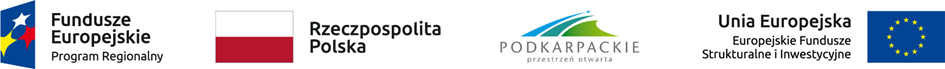 Znak: GKM.272.8.2019Zamawiający:Gmina Zaleszanyul. T. Kościuszki 1637 – 415 Zaleszanytelefon: 15 845-94-20faks: 15 845-94-24e – mail: ug@zaleszany.plNIP  865-23-93-981Adres strony internetowej: http://www.zaleszany.biuletyn.netgodziny urzędowania: 730 – 1530Specyfikacja Istotnych Warunków Zamówieniazwana dalej SIWZRozwój gospodarki ściekowej na terenie gminy Zaleszany w celu ochrony wód zlewni Sanu – Zakup i dostawa zestawu odbioru osadu i wyposażenia pompowni - IIIPostępowanie o udzielenie zamówienia publicznego prowadzone jest w trybie przetargu nieograniczonego o wartości szacunkowej poniżej progów określonych w przepisach wydanych na podstawie art. 11 ust. 8 ustawy z dnia 29 stycznia 2004 roku – Prawo zamówień publicznych (t.j. Dz. U. z 2018 r. poz. 1986 z późniejszymi zmianami).Zaleszany, 18.07.2019 r.          		                                  Zatwierdzam:                                                                                                          Wójt Gminy                                                                                                         Paweł GardyIlekroć w niniejszej specyfikacji istotnych warunków zamówienia jest mowa o „ustawie Pzp” należy przez to rozumieć ustawę Prawo zamówień publicznych z dnia 29 stycznia 2004 roku (t.j. Dz. U. z 2018 r. poz. 1986 z późniejszymi zmianami)Nazwa i adres ZamawiającegoNazwa Zamawiającego:	Gmina ZaleszanyNIP:	865-23-93-981Adres:	ul. T. Kościuszki 16, 37–415 ZaleszanyMiejscowość:	ZaleszanyStrona internetowa:	http://www.zaleszany.biuletyn.nettelefon:	15 845 – 94 – 20 fax:	15 845 – 94 – 24e – mail:	ug@zaleszany.plZnak postępowania:	GKM.272.8.2019, w korespondencji kierowanej do Zamawiającego należy posługiwać się tym znakiem.Godziny urzędowania:	od poniedziałku do piątku w godzinach 7.30 – 15.30	NIP: 867-23-93-981               REGON: 830409146	 Zamawiający prowadzi niniejsze postępowanie z zastosowaniem art. 24aa ustawy Prawo zamówień publicznych w związku z czym najpierw dokona oceny ofert, a następnie zbada, czy Wykonawca, którego oferta została oceniona jako najkorzystniejsza, nie podlega wykluczeniu oraz spełnia warunki udziału w postępowaniu. II. Tryb udzielenia zamówienia1.	Postępowanie o udzielenie zamówienia publicznego prowadzone jest w trybie przetargu nieograniczonego na podstawie art. 39 ustawy z dnia 29 stycznia 2004 r. – Prawo zamówień publicznych (t.j. Dz. U. z 2018 r. poz. 1986 z późniejszymi zmianami) zwanej dalej „ustawą Pzp” o wartości szacunkowej poniżej progów ustalonych na podstawie art.11 ust. 8 ustawy Pzp. 2.	Zamawiający prowadzi niniejsze postępowanie z zastosowaniem art. 24 aa ustawy Prawo zamówień publicznych w związku z czym najpierw dokona oceny ofert, a następnie zbada, czy Wykonawca, którego oferta została oceniona jako najkorzystniejsza, nie podlega wykluczeniu oraz spełnia warunki udziału w postepowaniu.3.	Zamówienie realizowane jest w ramach projektu pn. „Rozwój gospodarki ściekowej na terenie gminy Zaleszany w celu ochrony wód zlewni Sanu” zaplanowanego do realizacji w ramach Regionalnego Programu Operacyjnego Województwa Podkarpackiego 2014 –2020, Oś Priorytetowa IV. Ochrona środowiska naturalnego i dziedzictwa kulturowego, Działanie 4.3 Gospodarka wodno- ściekowa, Cel tematyczny 6, Priorytet inwestycyjny 6b.4.	W sprawach nieuregulowanych ustawą Pzp stosuje się ustawę z dnia 23 kwietnia 1964 r. Kodeks cywilny (Dz.U.2017.459 ze zm.).III. Opis przedmiotu zamówieniaPrzedmiotem zamówienia jest rozwój gospodarki ściekowej na terenie gminy Zaleszany w celu ochrony wód zlewni Sanu.Przedmiot zamówienia został podzielony na części:- Część I – Dostawa zestawu odbioru osadu.- Część II – Dostawa wyposażenia pompowni.Zakres przedmiotu zamówienia obejmuje:Dla Części I – Dostawa zestawu odbioru osadu:W skład zestawu odbioru osadu (1 kpl) wchodzą:– ciągnik z ładowaczem – 1 szt.Dostarczony ciągnik musi być fabrycznie nowy i musi spełniać wymagania określone w ustawie z dnia 20.06.1997 r. Prawo o ruchu drogowym (t.j. Dz.U. z 2018 r. poz. 1990 z późniejszymi zmianami) oraz być dopuszczony do poruszania się po drogach publicznych zgodnie z rozporządzeniami wydanymi na podstawie ww ustawy.Minimalne wymagania techniczne:Rok produkcji min. 2018,silnik:Silnik diesel turbodoładowany chłodzony cieczą,moc homologowana min. 85 kW,pojemność skokowa min. 4000 cm3.przekładnia:skrzynia biegów np. typu PowerShift,liczba biegów min. 24/24,rewers elektrohydrauliczny,sprzęgło mokre sterowane hydraulicznie,napęd na 4 koła rozłączany,blokada mechanizmu różnicowego elektro-hydrauliczna,przednia oś amortyzowana.układ hydrauliczny:wydatek pompy na układ zewnętrzny min. 70 l/min,udźwig tylnego podnośnika min. 6000 kg,szybkozłącza min. 6+1.układ hamulcowy:hamulce robocze tarczowe mokre,hamulce postojowe mechaniczne,hamulce przyczepy pneumatyczne 2+1.kabina:wyciszona, szczelna, klimatyzowana i ogrzewana,fotel kierowcy pneumatyczny, regulowany,fotel pasażera z pasami bezpieczeństwa,radioodtwarzacz.dodatkowe wyposażenie:przedni TUZ kat. II o udźwigu min. 2000 kg,zaczep górny transportowy,zaczep dolny rolniczy np. typu Pitonfix,oświetlenie ostrzegawcze,skrzynka narzędziowa wyposażona w podstawowe narzędzia operatorskie,instrukcja obsługi,katalog części.ładowacz czołowy z łyżką:hydrauliczne samopoziomowanie,liczba sekcji min. 3,wysokość załadunku min. 3600 mm,udźwig przy maksymalnej wysokości podnoszenia min. 1500 kg,łyżka wzmacniana do załadunku materiałów sypkich o szerokości min. 2200 mm.dodatkowe informacje:ładowacz musi posiadać deklarację zgodności oraz dokumenty potwierdzające kompatybilność oferowanego ładowacza z oferowanym ciągnikiem.- przyczepa jednoosiowa – 1 szt.Dostarczona przyczepa musi być fabrycznie nowa i spełniać wymagania określone w ustawie z dnia 20.06.1997 r. Prawo o ruchu drogowym (t.j. Dz.U. z 2018 r. poz. 1990 z późniejszymi zmianami) oraz być dopuszczony do poruszania się po drogach publicznych zgodnie z rozporządzeniami wydanymi na podstawie ww ustawy.Przyczepa będzie użytkowana w 2 formach zabudowy: z nadstawką siatkową lub z plandeką zgodnie z opisem przedmiotu zamówienia.Minimalne wymagania techniczne:Rok produkcji min. 2018,Ładowność – min. 3500 do 4000 kg,Wysokość platformy ładunkowej od ziemi - maksymalnie 900 mm,Pojemność skrzyni ładunkowej z nadstawką siatkową - 7,5 do 8,5 m3,Wywrót – trójstronny,Skrzynia ładunkowa uszczelniona z centralnym ryglowaniem ścian oraz plandeką ze stelażem,Grubość blachy skrzyni ładunkowej – minimum 4mm podłogi oraz 2 mm ściany,Postojowy hamulec oraz podpory pod koła i dyszel,Drabinka,Oświetlenie podstawowe i obrysowe,Pełna dokumentacja techniczna.Wszelkie koszty wydania przedmiotu zamówienia, a w szczególności: opakowania, transportu, rozładunku, ubezpieczenia na czas przewozu i związane z tym ryzyko przypadkowej utraty lub uszkodzenia ponosi Wykonawca. Wykonawca zobowiązany jest dostarczyć przedmiot zamówienia na własny koszt w miejsce wskazane przez Zamawiającego – do siedziby Gminnego Zakładu Gospodarki Komunalnej w Zaleszanach Spółka z ograniczoną odpowiedzialnością Dzierdziówka 168, 37-416 ZbydniówDla Części II – Dostawa wyposażenia pompowni:Wszelkie koszty wydania przedmiotu zamówienia, a w szczególności: opakowania, transportu, rozładunku, ubezpieczenia na czas przewozu i związane z tym ryzyko przypadkowej utraty lub uszkodzenia ponosi Wykonawca. Wykonawca zobowiązany jest dostarczyć przedmiot zamówienia na własny koszt w miejsce wskazane przez Zamawiającego – do siedziby Gminnego Zakładu Gospodarki Komunalnej w Zaleszanach Spółka z ograniczoną odpowiedzialnością Dzierdziówka 168, 37-416 Zbydniów.wyposażenie pompowni (1 kpl) – PT-1 Turbia – pompa (np. KSB KRT F80-252/44XEG-S IE2 ) – 2 szt., z osprzętem,Wyposażenie pompowni PT-1 w miejscowości Turbia.Pompownia PT-11 . Parametry pompowni: -Q (l/s) -11,11 -Hp (m)- 37,00  -Ilość pomp 2- Praca pomp naprzemienna  -Układ pracy pomp 1+1 -Medium ścieki sanitarne - Ø- 2000 mm,- wysokość korpusu – 4,42- korpus –polimerobeton ciężki,2. Pompy np.  KSB KRT F80-252/44XEG-S IE2 ) – 2 szt. P1- 12,5 kw ,P2 11 kW ,In(A)-20,10 zasilanie 400, montaż do stopy sprzęgającej.Parametry techniczne:- wykonanie techniczne pompy: korpus hydrauliczny i korpus silnika są wykonane z żeliwa sferoidalnego,-tem. Medium T max+ 40 st. C,-zespół hydrauliczny: układ przepływowy pompy ska ład się z korpusu tłocznego oraz wirnika typu F (wirnik o przepływie swobodnym),- wielkość swobodnego przelotu 76 mm,-króciec tłoczny DN 80,-króciec stopy sprzęgającej DN 80,-pompa napędzana jest klatkowym silnikiem w klasie izolacji F= 155o stopniu ochrony IP68,- uszczelnienie mechaniczne, SiC/AI203 (węglik krzemu/tlenek glinu) od strony medium. -uszczelnienie pracuje niezależnie od kierunku obrotów silnika.3.SterowanieKompletna rozdzielnia wraz z czujnikami poziomu według schematu funkcjonujących szaf sterowniczych w systemie kanalizacji Gminy Zaleszany (Uzgodnienia należy dokonać z administratorem sieci kanalizacyjnej Gminny Zakład Gospodarki Komunalnej w Dzierdziówce, która udostępni przykładowe rozwiązanie). 4.Armatura Zwór kulowy     DN 80 -2 szt.Zasuwa miękkouszczelniona DN 80 – 2 szt. Zawór zwrotny kulowy:• Wykonanie wg. normy PN-EN 12050-4,• Dla DN 32-40 połączenia gwintowane wg normy PN-EN ISO 228-1, ciśnienie PN10,• Dla DN > 40 połączenia kołnierzowe i owiercenie wg normy PN-EN 1092-2, ciśnienie PN10,• Długość zabudowy krótka wg normy PN-EN 558,• Korpus i pokrywa wykonane z żeliwa sferoidalnego GJS 400,• Kula wykonana z aluminium nawulkanizowana gumą NBR (dla średnic DN 50-100 i DN 500) lub z żeliwa sferoidalnego (dla DN 125-400). Twardość gumy jest zoptymalizowana, by zapobiec utknięciu kuli w siedzisku,• Samoczyszczący i pełno przelotowy, kula obraca się podczas pracy co eliminuje ryzyko osadzenia zanieczyszczeń na kuli,• Gładki przelot eliminuje ryzyko gromadzenia osadów na dnie,• Ochrona antykorozyjna powłoką na bazie żywicy epoksydowej, minimum 250 mikronów,• Kolor pokrycia - niebieski - RAL 5005,• Śruby łączące pokrywę z korpusem ze stali nierdzewnej.----Zasuwa miękkouszczelniana:• Wykonanie wg. normy 1171, EN1074-1 i EN 1074-2,• Połączenia kołnierzowe i owiercenie wg normy PN-EN 1092-2, ciśnienie PN10,• Długość zabudowy krótka wg PN-EN 558-1, ser. 14,5. Wyposażenie - Drabina szer. 300 mm, wysokość 4,40 m – (stal 1.4301(304), - 1 szt.- poręcz wysuwana – (stal 1.4301(304), - 1 szt.- Deflektor do DN 300, – (stal 1.4301(304), - 1 szt.- elementy montażowe – (stal 1.4301(304), - 1 szt.wyposażenie pompowni (1 kpl) – PP-2-dz.nr ew. 1283/52, w ramach zadania Kwiatowa Łąka II – pompa (np. KRTF 80-250/54UG-S z wirnikiem 249 o mocy 5,5 kW – 2 szt.),wyposażenie pompowni (1 kpl) – PP-7-dz. nr ew. 477/1 w Pilchowie, w ramach zadania Kwiatowa Łąka II – pompa (np. KRTF 80-250/54UG-S z wirnikiem 255 o mocy 5,5 kW – 2 szt.)wyposażenie pompowni (1 kpl) – PA-17- dz. nr ew. 1565/14 w Pilchowie, w ramach zadania Kwiatowa Łąka II – pompa (np. NF 65-170/042 ULG-152 o mocy 4,2 kW – 2 szt.).SZCZEGÓŁOWY OPIS WYPOSAŻENIA DLA CZĘŚCI II ZNAJDUJE SIĘ W ZAŁĄCZNIKU NR 8 DO SIWZWykonawca zobowiązany jest w szczególności: dostarczyć przedmiot zamówienia na własny koszt w miejsce wskazane przez Zamawiającego,zapewnić bezpłatne uruchomienie, sprawdzenie (ewentualną regulację po uruchomieniu) oraz przeprowadzi szkolenie w zakresie poprawnej pracy, konserwacji i bezpiecznej obsługi sprzętu,Wykonawca, który nie jest producentem winien być autoryzowanym przedstawicielem producenta przedmiotu zamówienia i posiadać serwis zapewniający naprawy gwarancyjne i pogwarancyjne,uzyskać dopuszczenie do eksploatacji dostarczonego przedmiotu umowy (w tym np. odbioru UDT)Wykonawca będzie wykonywał pełną, nieodpłatną obsługę serwisową w okresie trwania gwarancji zgodnie z zaleceniami producenta i zakresem szczegółowo opisanym w karcie gwarancyjnej. Wykonawca zapewni serwis gwarancyjny w miejscu użytkowania przedmiotu umowy. W przypadku konieczności dokonania naprawy poza miejscem użytkowania, Wykonawca zapewni własnym staraniem i na własny koszt transport przedmiotu umowy do miejsc naprawy i z powrotem, ubezpieczenie na czas naprawy i transportu sprzętu.W przypadku serwisowania przedmiotu zamówienia w punkcie serwisowym Wykonawcy, Wykonawca ponosi całkowity koszt związany z transportem przedmiotu zamówienia do punktu serwisowego i naprawy w trakcie trwania gwarancji. Serwis pogwarancyjny na terenie Polski w odległości do 100 km od siedziby Zamawiającego.Zgłoszenie wad i awarii przedmiotu zamówienia będzie dokonywane pisemnie (faksem, mailem) przez osoby upoważnione przez Zamawiającego.Pojazdy dostarczone w zakresie części I niniejszego postępowania nie mogą posiadać napisów reklamowych czy też oznaczenia innej firmy, z wyłączeniem oznaczeń producenta pojazdów.Dostarczone w zakresie części I niniejszego postępowania pojazdy powinny być w pełni sprawne i powinny odpowiadać standardom jakościowym i technicznym wynikającym z funkcji i przeznaczenia, zgodnie ze specyfikacją istotnych warunków zamówienia oraz powinny być wolne od wad prawnych i fizycznych.Zamawiający zastrzega sobie prawo do przeprowadzenia oględzin zaoferowanego przez Wykonawcę przedmiotu zamówienia.Stan formalno – prawny (w zakresie części I):w pełni udokumentowane legalne pochodzenie,pojazd przygotowany do rejestracji lub zarejestrowany na terenie RP w dniu odbioru pojazdu od Wykonawcy,pojazd w 100% przygotowany do pracy, kompletny, sprawny technicznie i dopuszczony do ruchu drogowego zgodnie z przeznaczeniem użytkowania,stan techniczny w pełni przygotowany do użytkowania (do pracy), gwarancja bez wyłączeń, na cały pojazd minimum 36 miesięcy.W zakresie części I – dostarczony ciągnik i przyczepa muszą być wyposażone w następujące dokumenty: karta gwarancyjna,świadectwo zgodności (świadectwo homologacji na terenie RP), oświadczenie o danych niezbędnych do rejestracji pojazdu,dokumenty gwarancyjne, fabryczna instrukcja obsługi ciągnika w języku polskim,komplety kluczy w liczbie dostarczonej przez producenta, certyfikat znaku bezpieczeństwa, deklarację zgodności lub certyfikat zgodności z Polską Normą, książka serwisowa w języku polskim.Czas reakcji serwisu Wykonawcy na zgłoszone uszkodzenie (awarię) nie przekroczy 2 dni roboczych od momentu zgłoszenia. Za reakcję serwisu rozumie się zdiagnozowanie uszkodzenia (awarii) przedmiotu umowy.Usunięcie wad przez Wykonawcę nastąpi w terminie do 10 dni licząc od daty zgłoszenia uszkodzenia (awarii) Wykonawcy. W przypadku, gdy termin naprawy będzie przekraczał 10 dni od dnia zgłoszenia uszkodzenia (awarii), Wykonawca przekaże Zamawiającemu na czas naprawy, na swój koszt, sprawny technicznie egzemplarz takiego samego przedmiotu umowy lub o parametrach nie gorszych. Jeżeli Wykonawca nie będzie posiadał w/w (zastępczego) przedmiotu umowy zobowiązany jest pokryć koszty poniesione przez Zamawiającego z tytułu wynajęcia przedmiotu umowy zamiennego tej samej klasy.W przypadku, kiedy ujawniona wada ogranicza lub uniemożliwia działanie części lub całości przedmiotu umowy, a także, gdy ujawniona wada może skutkować zagrożeniem dla życia lub zdrowia ludzi, zanieczyszczeniem środowiska, wystąpieniem niepowetowanej szkody dla zamawiającego lub osób trzecich, jak również w innych przypadkach nie cierpiących zwłoki Wykonawca zobowiązany jest:- przystąpić do usuwania ujawnionej wady niezwłocznie, lecz nie później niż w ciągu 24 godzin od chwili otrzymania zawiadomienia, - usunąć wadę w najwcześniej możliwym terminie, nie później niż w ciągu 2 dni kalendarzowych od chwili otrzymania zawiadomienia.Wykonawca w ramach gwarancji dokona nieodpłatnej wymiany przedmiotu umowy na nowy, wolny od wad, o parametrach nie gorszych niż parametry wymienionego przedmiotu umowy w przypadkach, gdy:a) czas naprawy przedmiotu umowy przekroczy 30 dni licząc od dnia zgłoszenia tej naprawy, wymiana nastąpi wraz z upływem tego okresu,b) przedmiot umowy wykaże wady w działaniu po 3 kolejnych naprawach tego samego podzespołu - w terminie 14 dni licząc od dnia zdiagnozowania czwartego uszkodzenia (awarii),c) wyrazi na to zgodę Zamawiający, w innych przypadkach niż wyżej określone.Wykonawca gwarantuje, że usługi serwisowe świadczone będą przez osobę/osoby o odpowiednich kwalifikacjach i doświadczeniu.Szczegółowy zakres zamówienia został opisany w niniejszej SIWZ, wzorze umowy, załączniku Nr 8 do SIWZ. Zakres rzeczowy przedsięwzięcia obejmuje również wszystkie czynności i koszty wynikające z SIWZ, uzyskanie dopuszczenia do eksploatacji zainstalowanych urządzeń (w tym odbioru UDT). Wykonawca winien w ramach przedmiotu zamówienia zapewnić przeszkolenie osób obsługujących.Wykonawca odpowiedzialny będzie za całokształt, w tym przebieg oraz terminowe wykonanie zamówienia, za jakość, zgodność z warunkami technicznymi i jakościowymi określonymi dla przedmiotu zamówienia.Zamawiający wymaga, aby Wykonawca udzielił gwarancji jakości i rękojmi za wady na okres nie krótszy niż 36 miesięcy. Wykonawca zobowiązany będzie do udzielenia Zamawiającemu przed podpisaniem umowy pisemnej gwarancji jakości.Wykonawca ponosi wobec Zamawiającego odpowiedzialność z tytułu rękojmi za wady przedmiotu zamówienia. Rękojmia na warunkach określonych przepisami Kodeksu Cywilnego z zastrzeżeniem zapisów SIWZ rozszerzających odpowiedzialność Wykonawcy z tytułu rękojmi. Rękojmia dotyczy wszystkich usterek i wad nieprawidłowego wykonania przedmiotu zamówienia oraz powstałych w okresie użytkowania. Okres rękojmi za wady przedmiotu zamówienia jest tożsamy z okresem gwarancji o którym mowa w pkt. 8.W okresie obowiązywania gwarancji i rękojmi Wykonawca zobowiązany będzie do zawarcia umów oraz ponoszenia z tego tytułu opłat za serwisowanie dostarczonego przedmiotu zmówienia. Koszty (opłaty) serwisowe ponoszone w okresie gwarancji i rękojmi przez Wykonawcę obejmują w szczególności: koszt dojazdu, robocizny i materiałów eksploatacyjnych.Bieg terminu gwarancji i rękojmi rozpoczyna się licząc od dnia odbioru ostatecznego przedmiotu umowy lub potwierdzenia usunięcia wad stwierdzonych przy odbiorze ostatecznym przedmiotu umowy, a dla wymienionych materiałów z dniem ich wymiany.Koszty dostawy i montażu wszelkich urządzeń i instalacji muszą zawierać całość kosztów związanych z realizacją przedmiotu umowy, jeśli takie będą niezbędne do należytego wykonania całości zadania oraz uzyskania certyfikatów, dopuszczenia do użytkowania oraz koszty rozruchu, instruktaży, szkoleń oraz gwarancji i serwisu.Wbudowane i dostarczone przez Wykonawcę materiały winny posiadać atesty, certyfikaty, deklaracje zgodności. Na każde żądanie Zamawiającego lub inspektora nadzoru Wykonawca obowiązany jest okazać w stosunku do wskazanych materiałów: certyfikat zgodności z Polską normą lub aprobatę techniczną.Oferta musi być jednoznaczna i kompleksowa, tj. obejmować cały asortyment przedmiotu zamówienia. Przedmiot zamówienia musi być kompletny ze wszystkimi podzespołami, częściami i materiałami niezbędnymi do uruchomienia i użytkowania oraz musi odpowiadać treści specyfikacji istotnych warunków zamówienia.Wykonawca zobowiązany jest do złożenia wraz z ofertą szczegółowego i jednoznacznego opisu przedmiotu zamówienia - z jednoznacznym opisaniem oferowanego urządzenia - zgodnie z Załącznikiem nr 4 (Część I i II) do SIWZ – Formularz cenowy.W załączniku nr 4 (Część I i II) Wykonawca zobowiązany jest wpisać do tabeli nazwę producenta oraz oznaczenie katalogowe producenta oferowanego przedmiotu zamówienia. Wykonawca może załączyć również karty katalogowe lub inne dokumenty potwierdzające spełnianie przez oferowane dostawy wymagań określonych przez zamawiającego.Zamawiający zastrzega sobie prawo do potrącania z wynagrodzenia Wykonawcy należności z tytułu kar przewidzianych w umowie. Wykonawca zobowiązuje się wykonać przedmiot zamówienia zgodnie ze wszystkimi wymaganiami Zamawiającego wskazanymi w niniejszej SIWZ.Wykonawca zobowiązuje się zrealizować dostawę na własny koszt oraz dostarczyć przedmiot zamówienia na miejsce wskazane przez Zamawiającego.Projekt pn. „Rozwój gospodarki ściekowej na terenie gminy Zaleszany w celu ochrony wód zlewni Sanu”. Projekt dofinansowywany jest w ramach Regionalnego Programu Operacyjnego Województwa Podkarpackiego 2014 –2020, Oś Priorytetowa IV. Ochrona środowiska naturalnego i dziedzictwa kulturowego, Działanie 4.3 Gospodarka wodno- ściekowa, Cel tematyczny 6, Priorytet inwestycyjny 6b.Zamawiający nie przewiduje określania w opisie przedmiotu zamówienia wymagań związanych z realizacją zamówienia, o których mowa w art. 29 ust.4 ustawy Prawo zamówień publicznych.Zamawiający nie zastrzega obowiązku osobistego wykonania przez Wykonawcę kluczowych części zamówienia na dostawy.Rodzaj zamówienia: dostawy.Oznaczenie według Wspólnego Słownika Zamówień (CPV) – nazwy i kody CPV dostaw wiodących:Dla części I:16700000-2	Ciągniki16500000-0	Przyczepy lub naczepy samozaładowcze i wyładowcze do celów rolniczychDla części II:42122000-0	PompyZamawiający nie dopuszcza składania ofert wariantowych.Zamawiający nie przewiduje zamówień o których mowa w art. 67 ust. 1 pkt 7.Zamawiający nie przewiduje możliwości zawarcia umowy ramowej oraz wyboru najkorzystniejszej oferty stosując aukcję elektroniczną.IV. Termin wykonania zamówienia.Zamawiający wymaga, aby zamówienie zostało zakończone w terminie:Część I – Dostawa zestawu odbioru osadu – od dnia zawarcia umowy do dnia 31.10.2019 r.Część II –Dostawa wyposażenia pompowni – od dnia zawarcia umowy do dnia 31.10.2019 r.Zamawiający zaznacza, iż dopuszcza możliwość wcześniejszej realizacji.V.  Składanie ofert częściowych.Zamówienie jest podzielone na części. Zamawiający dopuszcza składanie ofert częściowych. Wykonawca może złożyć ofertę na jedną lub dwie części zamówienia.Zamawiający dokona badania i oceny ofert dla każdej z części.Zamawiający dokona rozstrzygnięcia postępowania dla każdej z części.Zamawiający nie określa maksymalnej liczby części, na które zamówienie może zostać udzielone temu samemu Wykonawcy.VI. Równoważność materiałów i urządzeń.   W przypadku gdy Zamawiający dokonał opisu przedmiotu zamówienia przez wskazanie nazw własnych wyrobów lub producenta, znaków towarowych lub pochodzenia, to należy rozumieć, że dopuszcza się zastosowanie rozwiązań równoważnych.Zamawiający dopuszcza zastosowanie równoważnych materiałów i produktów do produktów i materiałów wymienionych w Załączniku nr 4 do SIWZ (Formularz cenowy) i w Załączniku Nr 8 do SIWZ, pod warunkiem, że materiały i produkty  równoważne będą posiadały co najmniej takie same parametry techniczne, jakościowe i ilościowe, jak materiały wymienione w w/w dokumentach. (tj. przeznaczenie, funkcjonalność, wytrzymałość, wielkość, materiały, strukturę, bezpieczeństwo).Na Wykonawcy spoczywa obowiązek wykazania, że zaoferowane dostawy (produkty, materiały i urządzenia), spełniają wymagania Zamawiającego.Wszelkie produkty, materiały i urządzenia (produkty) pochodzące od konkretnych producentów określają minimalne parametry jakościowe, funkcjonalne i cechy użytkowe jakim muszą one odpowiadać, aby spełniać wymagania stawiane przez Zamawiającego i stanowią jedynie wzór jakościowy i użytkowy.Przez zapis dotyczący minimalnych wymagań parametrów jakościowych Zamawiający rozumie wymagania dotyczące produktów określone w ogólnie dostępnych źródłach tj. katalogach, publikacjach, stronach internetowych producentów itp. Wprowadzenie i operowanie przykładowymi nazwami producenta ma na celu jedynie w sposób przykładowy określić poziom wymagań i doprecyzowanie poziomu oczekiwań Zamawiającego w stosunku do danego produktu i do określonego rozwiązania. Tak więc posługiwanie się nazwami producentów czy produktów ma wyłącznie charakter przykładowy. Zamawiający przy opisie przedmiotu zamówienia wskazując oznaczenie konkretnego producenta-dostawcy lub wskazując konkretny produkt, dopuszcza jednocześnie produkty równoważne o parametrach jakościowych i cechach użytkowych, co najmniej na poziomie parametrów wskazanego produktu, uznając tym samym każdy produkt o wskazanych parametrach lub lepszych. W przypadku, gdy Wykonawca zamierza zastosować produkty równoważne Zamawiający wymaga złożenia stosownych dokumentów, uwiarygadniających te produkty i urządzenia (równoważne lub lepsze).W przypadku, gdy Wykonawca nie złoży w ofercie dokumentów dotyczących zastosowania innych produktów i urządzeń, to uznaje się, że do kalkulacji ceny oferty ujęto produkty i urządzenia zaproponowane w opisie przedmiotu zamówienia. Pod pojęciem parametry rozumie się funkcjonalność, przeznaczenie, strukturę, materiały, kształt, wielkość, bezpieczeństwo i wytrzymałość.Zamawiający dopuszcza rozwiązania równoważne zgodnie z § 30 Ustawy Prawo Zamówień Publicznych z dn. 29 stycznia 2004 r. (t.j. Dz. U. z 2018 r. poz. 1986 z późniejszymi zmianami) wskazane przez Wykonawcę na etapie składania ofert, pod warunkiem zapewnienia parametrów technicznych, eksploatacyjnych, użytkowych nie gorszych niż określone w Załączniku nr 4 do SIWZ – Formularz cenowy.VII. Zamawiający nie dopuszcza składania ofert wariantowych.VIII. Warunki udziału w postępowaniu.O udzielenie zamówienia publicznego mogą ubiegać się Wykonawcy, którzy spełniają następujące warunku udziału w postępowaniu:8.1. Kompetencji lub uprawnień do prowadzenia określonej działalności zawodowej, o ile wynika to z odrębnych przepisów.Zamawiający nie wyznacza szczegółowego warunku w tym zakresie.8.2.Sytuacji ekonomicznej lub finansowej.Zamawiający nie wyznacza szczegółowego warunku w tym zakresie.8.3. Zdolności technicznej lub zawodowej. Zamawiający nie wyznacza szczegółowego warunku w tym zakresie.Wykonawca zgodnie z art. 22a ustawy Pzp może w celu potwierdzenia spełniania warunków udziału w postępowaniu, w stosownych sytuacjach oraz w odniesieniu do konkretnego zamówienia, lub jego części polegać na zdolnościach technicznych lub zawodowych lub sytuacji finansowej lub ekonomicznej innych podmiotów, niezależnie od charakteru prawnego łączących go z nim stosunków prawnych.Wykonawca, który polega na zdolnościach lub sytuacji innych podmiotów, musi udowodnić zamawiającemu, że realizując zamówienie, będzie dysponował niezbędnymi zasobami tych podmiotów, w szczególności przedstawiając zobowiązanie tych podmiotów do oddania mu do dyspozycji niezbędnych zasobów na potrzeby realizacji zamówienia.Zamawiający ocenia, czy udostępniane wykonawcy przez inne podmioty zdolności techniczne lub zawodowe lub ich sytuacja finansowa lub ekonomiczna, pozwalają na wykazanie przez wykonawcę spełniania warunków udziału w postępowaniu oraz bada, czy nie zachodzą wobec tego podmiotu podstawy wykluczenia, o których mowa w art. 24 ust. 1 pkt 13-22 i ust. 5 ustawy Pzp.Wykonawca, który polega na sytuacji finansowej lub ekonomicznej innych podmiotów, odpowiada solidarnie z podmiotem, który zobowiązał się do udostępnienia zasobów, za szkodę poniesioną przez Zamawiającego powstałą wskutek nieudostępnienia tych zasobów, chyba, że za nieudostępnienie zasobów nie ponosi winy.Jeżeli zdolności techniczne lub zawodowe lub sytuacja ekonomiczna lub finansowa, podmiotu o którym mowa w art. 22a ust.1 ustawy Pzp, nie potwierdzają spełnienia przez Wykonawcę warunków udziału w postępowaniu lub zachodzą wobec tych podmiotów podstawy wykluczenia, Zamawiający żąda, aby Wykonawca w terminie określonym przez Zamawiającego:1) zastąpił ten podmiot innym podmiotem lub podmiotami lub2) zobowiązał się do osobistego wykonania odpowiedniej części zamówienia, jeżeli wykaże zdolności techniczne lub zawodowe lub sytuację finansową lub ekonomiczną, o których mowa w art. 22a ust 1. ustawy Pzp.Wykonawca, który powołuje się na zasoby innych podmiotów w celu wykazania braku istnienia wobec nich podstaw wykluczenia oraz spełniania, w zakresie w jakim powołuje się na ich zasoby, warunków udziału w postępowaniu, zamieszcza informacje o tych podmiotach w oświadczeniu załącznik nr 2 i nr 3 do SIWZ.Wykonawca, który polega na zdolnościach lub sytuacji innych podmiotów na zasadach określonych w art. 22a ustawy Pzp, przedstawia w odniesieniu do tych podmiotów dokumenty, o których mowa w Rozdziale XI pkt. 11.3 SIWZ.Obowiązkiem Wykonawcy, który korzysta z zasobów innych podmiotów jest rzeczywiste wykazanie, że tym podmiotem będzie dysponował – zobowiązanie innego podmiotu – wzór – załącznik nr 6 do SIWZ.W przypadku wspólnego ubiegania się o zamówienie będące przedmiotem niniejszego postępowania przez kilku wykonawców działających w trybie art. 23 ustawy Pzp warunki udziału w postępowaniu muszą być spełnione przez wykonawców łącznie, brak podstaw do wykluczenia z postępowania o udzielenie zamówienia musi zostać wykazany przez każdego z wykonawców oddzielnie.Zamawiający nie wymaga, aby Wykonawca, który zamierza powierzyć wykonanie części zamówienia podwykonawcom, a który nie jest podmiotem, na którego zdolnościach lub sytuacji wykonawca polega, w celu wykazania braku istnienia wobec nich podstaw wykluczenia z udziału w postępowaniu, zamieścił informacje o tych podmiotach w oświadczeniu – załącznik nr 3 do SIWZ.Zamawiający nie wymaga, aby Wykonawca, który zamierza powierzyć wykonanie części zamówienia podwykonawcom, a który nie jest podmiotem, na którego zdolnościach lub sytuacji wykonawca polega, przedstawienia dokumentów, o których mowa w Rozdziale XI pkt.11.3 w odniesieniu do tych podmiotów.W przypadku wspólnego ubiegania się o zamówienie przez wykonawców, oświadczenie (załącznik nr 2 i 3) składa każdy z wykonawców wspólnie ubiegających się o zamówienie. Dokumenty te potwierdzają spełnianie warunków udziału w postępowaniu oraz brak podstaw wykluczenia w zakresie, w którym każdy z wykonawców wykazuje spełnianie warunków udziału w postępowaniu oraz brak podstaw wykluczenia.Zamawiający prowadzi niniejsze postępowanie z zastosowaniem art. 24 aa ustawy Prawo zamówień publicznych w związku z czym najpierw dokona oceny ofert, a następnie zbada, czy Wykonawca, którego oferta została oceniona jako najkorzystniejsza, nie podlega wykluczeniu oraz spełnia warunki udziału w postępowaniu. Zamawiający wezwie Wykonawcę, którego oferta została najwyżej oceniona, do złożenia w wyznaczonym, nie krótszym niż 5 dni, terminie aktualnych na dzień złożenia oświadczeń lub dokumentów potwierdzających okoliczności o których mowa w art. 25 ust.1 ustawy Pzp (niepodleganie wykluczeniu oraz spełnianie warunków udziału w postępowaniu).Jeżeli jest to niezbędne do zapewnienia odpowiedniego przebiegu postępowania o udzielenie zamówienia, Zamawiający może na każdym etapie postępowania wezwać wykonawców do złożenia wszystkich lub niektórych oświadczeń lub dokumentów potwierdzających, że nie podlegają wykluczeniu, spełniają warunki udziału w postępowaniu lub kryteria selekcji, a jeżeli zachodzą uzasadnione podstawy do uznania, że złożone uprzednio oświadczenia lub dokumenty nie są już aktualne, do złożenia aktualnych oświadczeń lub dokumentów.Zamawiający może wykluczyć Wykonawcę na każdym etapie postępowania o udzielenie zamówienia.IX. Wykaz dokumentów składających się na ofertę oraz oświadczeń składanych przez Wykonawcę w celu wstępnego potwierdzenia przez Wykonawcę, że nie podlega wykluczeniu oraz spełnia warunki udziału w postępowaniu (składa każdy Wykonawca wraz z ofertą).9.1.	Na ofertę składają się następujące dokumenty i załączniki:formularz ofertowy (załącznik nr 1) - wypełniony i podpisany przez Wykonawcę,formularz cenowy (załącznik nr 4/Część I, II).Do oferty Wykonawca winien dołączyć:aktualne na dzień składania ofert oświadczenie na podstawie art. 25a ust.1 ustawy Prawo zamówień publicznych o spełnianiu warunków udziału w postepowaniu w zakresie wskazanym przez Zamawiającego w SIWZ - załącznik nr 2 do SIWZ – wstępne potwierdzenie spełniania warunków udziału w postępowaniu;aktualne na dzień składania ofert oświadczenie na podstawie art. 25a ust.1 ustawy Pzp, o braku podstaw do wykluczenia na podstawie art. 24 ust.1 i art. 24 ust.5 w zakresie wskazanym przez Zamawiającego w SIWZ - załącznik nr 3 do SIWZ – wstępne potwierdzenie braku podstaw do wykluczenia;zobowiązanie innych podmiotów do oddania do dyspozycji Wykonawcy zasobów na okres korzystania z nich przy wykonywaniu zamówienia (jeżeli dotyczy) -załącznik Nr 6 do SIWZ,pełnomocnictwo (jeżeli dotyczy).X. 	Wykaz oświadczeń i dokumentów, o których mowa w art. 25 ust 1 pkt 1 ustawy Prawo zamówień publicznych, które Wykonawca składa na wezwanie Zamawiającego na potwierdzenie spełniania warunków udziału w postępowaniu (składa Wykonawca, którego oferta została najwyżej oceniona). Kompetencje lub uprawnienia do prowadzenia określonej działalności zawodowej, o ile wynika to z odrębnych przepisów.Zamawiający nie wymaga żadnego dokumentu.Sytuacja ekonomiczna lub finansowa.Zamawiający nie wymaga żadnego dokumentu.Zdolność techniczna lub zawodowa.Zamawiający nie wymaga żadnego dokumentu.XI. Podstawy wykluczenia oraz wykaz oświadczeń i dokumentów, na potwierdzenie okoliczności o braku podstaw do wykluczenia, które Wykonawca składa na wezwanie Zamawiającego (dotyczy Wykonawcy, którego oferta została oceniona najwyżej).Z postępowania o udzielenie zamówienia wyklucza się Wykonawców w okolicznościach, o których mowa w art. 24 ust 1 ustawy Pzp. Zamawiający wykluczy z postępowania o udzielenie zamówienia Wykonawcę na podstawie przepisów art. 24 ust. ust. 5 ustawy Pzp i wskazuje poniżej podstawy wykluczenia. Zgodnie z art. 24 ust. 5 ustawy Pzp z postępowania o udzielenie zamówienia Zamawiający wykluczy Wykonawcę w razie zaistnienia następujących przesłanek:Art. 24 ust 5 pkt 1 ustawy Pzp - w stosunku, do którego otwarto likwidację, w zatwierdzonym przez sąd układzie w postępowaniu restrukturyzacyjnym jest przewidziane zaspokojenie wierzycieli przez likwidację jego majątku lub sąd zarządził likwidację jego majątku w trybie art. 332 ust. 1 ustawy z dnia 15 maja 2015 r. - Prawo restrukturyzacyjne (Dz. U. z 2017 r. poz. 1508 oraz z 2018 r. poz. 149, 398, 1544 i 1629) lub którego upadłość ogłoszono, z wyjątkiem wykonawcy, który po ogłoszeniu upadłości zawarł układ zatwierdzony prawomocnym postanowieniem sądu, jeżeli układ nie przewiduje zaspokojenia wierzycieli przez likwidację majątku upadłego, chyba że sąd zarządził likwidację jego majątku w trybie art. 366 ust. 1 ustawy z dnia 28 lutego 2003 r. - Prawo upadłościowe (Dz. U. z 2017 r. poz. 2344 i 2491 oraz z 2018 r. poz. 398, 685, 1544 i 1629);Art. 24 ust 5 pkt 8 ustawy Pzp - który naruszył obowiązki dotyczące płatności podatków, opłat lub składek na ubezpieczenia społeczne lub zdrowotne, co zamawiający jest w stanie wykazać za pomocą stosownych środków dowodowych, z wyjątkiem przypadku, o którym mowa w art. 24 ust. 1 pkt 15 ustawy Pzp, chyba że wykonawca dokonał płatności należnych podatków, opłat lub składek na ubezpieczenia społeczne lub zdrowotne wraz z odsetkami lub grzywnami lub zawarł wiążące porozumienie w sprawie spłaty tych należności.W celu potwierdzenia braku podstaw wykluczenia wykonawcy z udziału w postępowaniu o udzielenie Wykonawca jest obowiązany złożyć następujące dokumenty:odpis z właściwego rejestru lub z centralnej ewidencji i informacji o działalności gospodarczej, jeżeli odrębne przepisy wymagają wpisu do rejestru lub ewidencji, w celu potwierdzenia braku podstaw wykluczenia na podstawie art. 24 ust. 5 pkt 1 ustawy Pzp,zaświadczenie właściwego naczelnika urzędu skarbowego potwierdzającego, że wykonawca nie zalega z opłacaniem podatków, wystawionego nie wcześniej niż 3 miesiące przed upływem terminu składania ofert, lub innego dokumentu potwierdzającego, że wykonawca zawarł porozumienie z właściwym organem podatkowym w sprawie spłat tych należności wraz z ewentualnymi odsetkami lub grzywnami, w szczególności uzyskał przewidziane prawem zwolnienie, odroczenie lub rozłożenie na raty zaległych płatności lub wstrzymanie w całości wykonania decyzji właściwego organu,zaświadczenie właściwej terenowej jednostki organizacyjnej Zakładu Ubezpieczeń Społecznych lub Kasy Rolniczego Ubezpieczenia Społecznego albo innego dokumentu potwierdzającego, że wykonawca nie zalega z opłacaniem składek na ubezpieczenia społeczne lub zdrowotne, wystawionego nie wcześniej niż 3 miesiące przed upływem terminu składania ofert, lub innego dokumentu potwierdzającego, że wykonawca zawarł porozumienie z właściwym organem w sprawie spłat tych należności wraz z ewentualnymi odsetkami lub grzywnami, w szczególności uzyskał przewidziane prawem zwolnienie, odroczenie lub rozłożenie na rat zaległych płatności lub wstrzymanie w całości wykonania decyzji właściwego organu,oświadczenie wykonawcy o niezaleganiu z opłacaniem podatków i opłat lokalnych, o których mowa w ustawie z dnia 12 stycznia 1991 r. o podatkach i opłatach lokalnych (t.j. Dz.U. z 2016 r. poz. 716 z późn. zm.).Wykonawca, który podlega wykluczeniu na podstawie art. 24 ust. 1 pkt.13 i 14 oraz art. 24 ust.1 pkt 16-20 lub art. 24 ust. 5 ustawy Pzp, może przedstawić dowody na to, że podjęte przez niego środki są wystarczające do wykazania jego rzetelności, w szczególności: udowodnić naprawienie szkody wyrządzonej przestępstwem lub przestępstwem skarbowym, zadośćuczynienie pieniężne za doznaną krzywdę lub naprawienie szkody, wyczerpujące wyjaśnienie stanu faktycznego oraz współpracę z organami ścigania oraz podjęcie konkretnych środków technicznych, organizacyjnych i kadrowych, które są odpowiednie dla zapobiegania dalszym przestępstwom lub przestępstwom skarbowym lub nieprawidłowemu postępowaniu wykonawcy. Przepisu zdania pierwszego nie stosuje się, jeżeli wobec wykonawcy, będącego podmiotem zbiorowym, orzeczono prawomocnym wyrokiem sądu zakaz ubiegania się o udzielenie zamówienia oraz nie upłynął określony w tym wyroku okres obowiązywania tego zakazu.W celu potwierdzenia braku podstawy wykluczenia Wykonawcy z udziału w postępowaniu o udzielenie zamówienia, o której mowa w art. 24 ust.1 pkt.23 ustawy Pzp Wykonawcy mają złożyć stosownie do treści art. 24 ust.11 ustawy Pzp oświadczenie wykonawcy o przynależności lub braku przynależności do tej samej grupy kapitałowej o której mowa w art. 24 ust.1 pkt 23 ustawy Pzp.W przypadku przynależności do tej samej grupy kapitałowej wykonawca może złożyć wraz z oświadczeniem dokumenty bądź informacje potwierdzające, że powiązania z innym wykonawcą nie prowadzą do zakłócenia konkurencji w postępowaniu o udzielenie zamówienia.Oświadczenie o przynależności albo braku przynależności do grupy kapitałowej składają wszyscy wykonawcy, którzy złożyli oferty w terminie 3 dni od dnia zamieszczenia przez Zamawiającego na stronie internetowej informacji o której mowa w art. 86 ust. 5 ustawy Pzp tj. informacji z otwarcia ofert.11.5. Jeżeli wykonawca ma siedzibę lub miejsce zamieszkania poza terytorium Rzeczypospolitej Polskiej, zamiast dokumentów o których mowa w ust. 11.3. - składa dokument lub dokumenty wystawione w kraju, w którym wykonawca ma siedzibę lub miejsce zamieszkania, potwierdzające odpowiednio, że:1) nie zalega z opłacaniem podatków, opłat, składek na ubezpieczenie społeczne lub zdrowotne albo, że zawarł porozumienie z właściwym organem w sprawie spłat tych należności wraz z ewentualnymi odsetkami lub grzywnami, w szczególności uzyskał przewidziane prawem zwolnienie, odroczenie lub rozłożenie na raty zaległych płatności lub wstrzymanie w całości wykonania decyzji właściwego organu.2)	nie otwarto jego likwidacji ani nie ogłoszono upadłości. 3) dokumenty, o których mowa w pkt 1 powinny być wystawione nie wcześniej niż 3 miesiące przed upływem terminu składania ofert, a dokument, o którym mowa w pkt 2 powinien być wystawiony nie wcześniej niż 6 miesięcy przed upływem terminu składania ofert.11.6.	Jeżeli w kraju, w którym wykonawca ma siedzibę lub miejsce zamieszkania lub miejsce zamieszkania ma osoba, której dokument dotyczy, nie wydaje się dokumentów, o których mowa w ust. 11.5., zastępuje się je dokumentem zawierającym, odpowiednio oświadczenie wykonawcy, ze wskazaniem osoby albo osób uprawnionych do jego reprezentacji, lub oświadczenie osoby, której dokument miał dotyczyć, złożone przed notariuszem lub przed organem sądowym, administracyjnym albo organem samorządu zawodowego lub gospodarczego właściwym ze względu na siedzibę lub miejsce zamieszkania wykonawcy lub miejsce zamieszkania tej osoby. Zapis ustępu 11.5 pkt 3 stosuje się.11.7.	W przypadku wątpliwości co do treści dokumentu złożonego przez wykonawcę, zamawiający może zwrócić się do właściwych organów odpowiednio kraju, w którym wykonawca ma siedzibę lub miejsce zamieszkania lub miejsce zamieszkania ma osoba, której dokument dotyczy, o udzielenie niezbędnych informacji dotyczących tego dokumentu.XII. Wykonawcy wspólnie ubiegający się o udzielenie zamówienia.W przypadku wspólnego ubiegania się o zamówienie będące przedmiotem niniejszego postępowania przez kilku wykonawców działających w trybie art. 23 ustawy Prawo zamówień publicznych warunki udziału w postępowaniu muszą być spełnione przez wykonawców łącznie, brak podstaw do wykluczenia z postępowania o udzielenie zamówienia musi spełniać każdy z wykonawców samodzielnie. Wykonawcy wspólnie ubiegający się o udzielenie zamówienia muszą ustanowić pełnomocnika do reprezentowania ich w postępowaniu o udzielenie zamówienia albo do reprezentowania w postępowaniu i zawarcia umowy. Do oferty należy dołączyć stosowne pełnomocnictwo, podpisane przez osoby upoważnione do składania oświadczeń woli każdego z wykonawców ubiegających się wspólnie o udzielenie zamówienia.Wykonawcy wspólnie ubiegający się o udzielenie zamówienia ponoszą solidarną odpowiedzialność za niewykonanie lub nienależyte wykonanie zamówienia, określoną w art. 366 Kodeksu cywilnego.Wszelka korespondencja będzie prowadzona wyłącznie z pełnomocnikiem.W formularzu ofertowym w miejscu „nazwa i adres wykonawcy” należy wpisać dane wszystkich podmiotów wspólnie ubiegających się o udzielenie zamówienia.W przypadku udzielenia zamówienia wykonawcom wspólnie ubiegającym się o jego udzielenie – Zamawiający przed podpisaniem umowy zażąda złożenia umowy regulującej współpracę tych podmiotów.XIII. Postanowienia dotyczące formy składanych dokumentów.Dokumenty lub oświadczenia, o których mowa w Rozporządzeniu Ministra Rozwoju z dnia 26 lipca 2016 r. w sprawie rodzajów dokumentów, jakich może żądać zamawiający od wykonawcy w postępowaniu o udzielenie zamówienia składane są w oryginale lub kopii poświadczonej za zgodność z oryginałem.Poświadczenia za zgodność z oryginałem dokonuje odpowiednio wykonawca, podmiot, na którego zdolnościach lub sytuacji polega wykonawca, wykonawcy wspólnie ubiegający się o udzielenie zamówienia publicznego albo podwykonawca, w zakresie dokumentów, które każdego z nich dotyczą.Poświadczenie za zgodność z oryginałem następuje przez opatrzenie kopii dokumentu lub kopii oświadczenia, sporządzonych w postaci papierowej, własnoręcznym podpisem.W przypadku dokumentów wielostronicowych, należy poświadczyć za zgodność z oryginałem każdą stronę dokumentu, lub poświadczenie na pierwszej stronie wraz z informacją o liczbie poświadczanych stron.Podpisy na oświadczeniach i dokumentach muszą być złożone w sposób pozwalający zidentyfikować osobę podpisującą. Zaleca się opatrzenie podpisu pieczątką z imieniem i nazwiskiem osoby podpisującej.Dokumenty lub oświadczenia sporządzone w języku obcym są składane wraz z tłumaczeniem na język polski. UWAGA:W przypadku wskazania przez Wykonawcę dostępności oświadczeń lub dokumentów, o których mowa w § 2, § 5 i § 7 Rozporządzenia Ministra Rozwoju z dnia 26 lipca 2016 r. w sprawie rodzajów dokumentów, jakich może żądać zamawiający od wykonawcy w postępowaniu o udzielenie zamówienia, w formie elektronicznej pod określonymi adresami internetowymi ogólnodostępnych i bezpłatnych baz danych, zamawiający pobiera samodzielnie z tych baz danych wskazane przez wykonawcę oświadczenia lub dokumenty.W przypadku wskazania przez Wykonawcę oświadczeń lub dokumentów, o których mowa w § 2, § 5 i § 7 Rozporządzenia Ministra Rozwoju z dnia 26 lipca 2016 r. w sprawie rodzajów dokumentów, jakich może żądać zamawiający od wykonawcy w postępowaniu o udzielenie zamówienia, które znajdują się w posiadaniu zmawiającego, w szczególności oświadczeń lub dokumentów przechowywanych przez zamawiającego zgodnie z art. 97 ust.1 ustawy Pzp, zamawiający w celu potwierdzenia okoliczności, o których mowa w art. 25 ust.1 pkt.1 i 3 ustawy, korzysta z posiadanych oświadczeń lub dokumentów, o ile są one aktualne. XIV. Informacje o sposobie porozumiewania się Zamawiającego z Wykonawcami oraz przekazywania oświadczeń lub dokumentów, a także wskazanie osób uprawnionych do porozumiewania się z wykonawcami.Niniejsze postępowanie prowadzone jest w języku polskim.Oświadczenia, wnioski, zawiadomienia oraz informacje Zamawiający i Wykonawcy przekazują pisemnie i środkami komunikacji elektronicznej. Forma pisemna zastrzeżona jest do złożenia oferty wraz z załącznikami, w tym dokumentów potwierdzających spełnianie warunków udziału w postępowaniu, oświadczeń o braku podstaw do wykluczenia, pełnomocnictw, zobowiązań innych podmiotów oraz uzupełnień, złożonych na wezwanie Zamawiającego, a także oświadczenia o przynależności lub braku przynależności do grupy kapitałowej, o której mowa w art. 24 ust.1 pkt.23 ustawy Pzp.Jeżeli Zamawiający lub Wykonawca przekazują wnioski, zawiadomienia oraz informacje środkami komunikacji elektronicznej, każda ze stron na żądanie drugiej niezwłocznie potwierdza fakt ich otrzymania. Zamawiający będzie porozumiewał się z wykonawcami pisemnie lub środkami komunikacji elektronicznej.Decyzja o formie złożenia wniosków, zawiadomień oraz informacji leży po stronie Wykonawcy. Wykonawca może złożyć je w formie pisemnej i poprzez środek komunikacji elektronicznej. Zamawiający deklaruje, że Wykonawca otrzyma potwierdzenie przesłania wniosków, zawiadomień oraz informacji przy użyciu środka komunikacji elektronicznej na adres zwrotny oraz wskazany w ofercie (jeżeli będzie innym adresem). Brak potwierdzenia oznaczac może, że Zamawiajacy nie otrzymał środkiem komunikacji elektronicznej ww. oświadczenia.Złożenie dokumentu elektronicznego, który nie jest oryginałem podpisanym kwalifikowanym podpisem elektronicznym (np. skan dokumentu przygotowanego i podpisanego w formie pisemnej) wymaga, aby kopia takiego dokumentu była podpisana kwalifikowanym podpisem elektronicznym przez osobę umocowaną do tegop przez Wykonawce. W przypadku braku umocowania w dokumentach rejestrowych, które są ogólnie dostępne (strona internetowa), Zamawiający wymaga dołączenia pełnomocnictwa w stosunku do osoby, któtra dany dokument podpisał kwalifikowanym podpisem elektronicznym.Zamawiający będzie porozumiewał się z wykonawcami pisemnie lub środkami komunikacji elektronicznej.Dokumenty w postaci elektronicznej powinny być sporządzona w języku polskim, w formacie danych .doc, .docx, .xls, .xlsx, .pdf, .jpg, .tiff i podpisane kwalifikowanym podpisem elektronicznym.Maksymalny rozmiar plików przesyłanych przy użyciu środka komunikacji elektronicznej wynosi łącznie 75 MB.Zaleca się, aby wszelka korespondencja kierowana do zamawiającego dotycząca postępowania była oznaczona znakiem i nazwą postępowania i kierowana:1) pisemnie na adres: Urząd Gminy w Zaleszanach, ul. T. Kościuszki 16, 37-415 Zaleszany,3) przy użyciu środków komunikacji elektronicznej na adres e-mail: ug@zaleszany.pl 14.6.	Osobami uprawnionymi do kontaktów z Wykonawcami są:- Katarzyna Stawowa	tel. 15 845 – 94 – 32- Marta Nakielny	tel. 15 845 – 94 – 19 wew. 3314.7.	Wykonawca może zwrócić się do Zamawiającego o wyjaśnienie treści SIWZ. Zamawiający jest obowiązany udzielić wyjaśnień niezwłocznie, jednak nie później niż na 2 dni przed upływem terminu składania ofert – pod warunkiem, że wniosek o wyjaśnienie treści SIWZ wpłynął do Zamawiającego nie później niż do końca dnia, w którym upływa połowa wyznaczonego terminu składania ofert.14.8.	Treść zapytań wraz z wyjaśnieniami Zamawiający przekazuje Wykonawcom, którym przekazał SIWZ, bez ujawniania źródła zapytania oraz zamieszcza treść zapytania i wyjaśnienia na swojej stronie internetowej: 		www.zaleszany.biuletyn.net 14.9.	Zamawiający nie przewiduje zwołania zebrania wszystkich Wykonawców w celu wyjaśnienia wątpliwości dotyczących treści SIWZ.14.10. Zamawiający nie udziela żadnych ustnych i telefonicznych informacji, wyjaśnień czy odpowiedzi na pytania kierowane do Zamawiającego w sprawach wymagających zachowania pisemności postępowania.14.11.	W uzasadnionych przypadkach Zamawiający może przed upływem terminu składania ofert zmienić treść SIWZ. Dokonaną zmianę treści SIWZ Zamawiający udostępnia na stronie internetowej.  	Jeżeli w wyniku zmiany treści SIWZ nieprowadzącej do zmiany treści ogłoszenia o zamówieniu jest niezbędny dodatkowy czas na wprowadzenie zmian w ofertach, Zamawiający przedłuża termin składania ofert. O przedłużeniu terminu składania ofert Zamawiający zawiadomi Wykonawców, którym przekazano SIWZ i zamieści tę informację na stronie internetowej.XV. Wymagania dotyczące wadium.Zamawiający nie wymaga wniesienia wadium.XVI.	Termin związania ofertą. Wykonawcy będą związani ofertą przez okres 30 dni. Bieg terminu związania ofertą rozpoczyna  się wraz z upływem terminu składania ofert.Wykonawca samodzielnie lub na wniosek Zamawiającego może przedłużyć termin związania ofertą, z tym że Zamawiający może tylko raz, co najmniej na 3 dni przed upływem terminu związania ofertą, zwrócić się do Wykonawców o wyrażenie zgody na przedłużenie tego terminu o oznaczony okres, nie dłuższy jednak niż 60 dni.XVII.	Opis sposobu przygotowywania ofert.17.1.	Oferta musi być sporządzona z zachowaniem formy pisemnej pod rygorem nieważności.17.2. Oferta wraz z załącznikami musi być czytelna.17.3. Zaleca się aby oferta została złożona na formularzu ofertowym dołączonym do SIWZ. Wykonawca może zmienić formę graficzną wzorów załączników do SIWZ oraz innych druków Zamawiającego, ale treść zawarta we wzorach nie może ulec zmianie.17.4.	Oferta wraz z załącznikami musi być podpisana przez osobę uprawnioną do reprezentowania Wykonawcy w obrocie gospodarczym, zgodnie z aktem rejestracyjnym i przepisami prawa. Oferta podpisana przez upoważnionego przedstawiciela Wykonawcy wymaga dołączenia do oferty właściwego pełnomocnictwa wskazującego jednoznacznie uprawnienie do podpisywania oferty i musi być złożone w oryginale lub kopii poświadczonej za zgodność z oryginałem (kopia pełnomocnictwa powinna być poświadczona notarialnie).17.5. Oferta wraz z załącznikami musi być sporządzona w języku polskim. Każdy dokument składający się na ofertę sporządzony w innym języku niż język polski winien być złożony wraz z tłumaczeniem na język polski, poświadczonym przez Wykonawcę. W razie wątpliwości uznaje się, iż wersja polskojęzyczna jest wersją wiążącą.17.6.	Dokumenty składające się na ofertę mogą być złożone w oryginale lub kopii   poświadczonej za zgodność z oryginałem przez wykonawcę.17.7. Oferta powinna zawierać wszystkie wymagane dokumenty, oświadczenia, załączniki o których mowa w SIWZ. Ewentualne poprawki w treści oferty muszą być naniesione w czytelny sposób i powinny być parafowane przez osobę (osoby) uprawnioną do występowania w imieniu Wykonawcy.17.8. Zaleca się aby strony oferty były trwale spięte i kolejno ponumerowane.17.9.	W przypadku, gdy informacje zawarte w ofercie stanowią tajemnicę przedsiębiorstwa w rozumieniu przepisów ustawy o zwalczaniu nieuczciwej konkurencji, co do których Wykonawca zastrzega, że nie mogą być udostępnione innym uczestnikom postępowania, muszą być oznaczone klauzulą: „Informacje stanowiące tajemnicę przedsiębiorstwa w rozumieniu art.11 ust.4 ustawy z dnia 16 kwietnia 1993 r. o zwalczaniu nieuczciwej konkurencji” (t.j. Dz.U. z 2003 r. nr 153 poz. 1503 z późn. zm.) i dołączone od oferty, zaleca się, aby były trwale, oddzielnie spięte. Przez tajemnicę przedsiębiorstwa rozumie się nieujawnione do wiadomości publicznej informacje techniczne, technologiczne, organizacyjne przedsiębiorstwa lub inne informacje posiadające wartość gospodarczą, co do których przedsiębiorca podjął niezbędne działania w celu zachowania ich poufności. Wykonawca zastrzegając tajemnice przedsiębiorstwa zobowiązany jest dołączyć do oferty pisemne uzasadnienie dotyczące charakteru zastrzeżonych w niej informacji. Uzasadnienie powinno dowodzić, że zastrzeżona informacja w myśl przywołanego powyżej przepisu:ma charakter techniczny, technologiczny lub organizacyjny przedsiębiorstwa,nie została ujawniona do wiadomości publicznej,podjęto w stosunku do niej niezbędne działania w celu zachowania poufności17.9.1. Wykonawca nie może zastrzec m.in. informacji dotyczących ceny, terminu wykonania zamówienia, okresu gwarancji i warunków płatności zawartych w ofercie (art. 86 ust.4 ustawy Prawo zamówień publicznych).17.9.2.  W przypadku niewykazania przez Wykonawcę w terminie składania ofert, iż zastrzeżone informacje stanowią tajemnicę przedsiębiorstwa lub gdy Zamawiający uzna zastrzeżenia za nieprawidłowe, informacje te mogą zostać odtajnione.17.10. Wykonawca ponosi wszelkie koszty związane z przygotowaniem i złożeniem oferty.17.11. Każdy Wykonawca może złożyć tylko jedną ofertę.17.12. Oferta musi zawierać: a)  formularz ofertowy – wypełniony i podpisany przez Wykonawcę,		b)  oświadczenia i dokumenty wymienione w rozdziale IX SIWZ.c)  formularz cenowy – wzór załącznik Nr 4/Część I, II do SIWZ,		d)  pełnomocnictwo (jeżeli dotyczy),e) zobowiązanie innych podmiotów do oddania do dyspozycji Wykonawcy na okres korzystania z nich przy wykonywaniu zamówienia (jeżeli dotyczy) – wzór załącznik nr 6 do SIWZ. f) dokumenty, z których wynika umocowanie do podpisania oferty z zastrzeżeniem, że Zamawiający pobierze z elektronicznych rejestrów Centralnej Ewidencji Działalności Gospodarczej lub Krajowego Rejestru Sądowego dokumenty rejestrowe dotyczące Wykonawcy. W przypadku Wykonawców, którzy nie podlegają wpisowi do w/w rejestrów w formularzu ofertowym należy podać adres strony internetowej z której Zamawiający pobierze z ogólnodostępnych i bezpłatnych baz danych dokument lub dołączyć do oferty dokumenty wskazujące na uprawnienia do jej podpisania. W przypadku wykonawców zagranicznych należy dołączyć do oferty tłumaczenia niniejszych dokumentów w na język polski.17.13.	Zaleca się, aby ofertę umieścić w zapieczętowanej lub w inny trwały sposób zabezpieczonej kopercie oznaczonej napisem: Oferta na: „Rozwój gospodarki ściekowej na terenie gminy Zaleszany w celu ochrony wód zlewni Sanu – Zakup i dostawa zestawu odbioru osadu i wyposażenia pompowni – III – część …….” NIE OTWIERAĆ przed: 30.07.2019 r. godz. 10:30”. 17.14.	Wykonawca może wprowadzić zmiany, poprawki i uzupełnienia do złożonej oferty pod warunkiem, że Zamawiający otrzyma pisemne powiadomienie o wprowadzeniu zmian przed terminem składania ofert. Powiadomienie o wprowadzeniu zmian musi być złożone według takich samych zasad, jak składana oferta tj. w kopercie odpowiednio oznakowanej napisem „ZMIANA”. Koperty oznaczone napisem „ZMIANA” zostaną otwarte przy otwieraniu oferty Wykonawcy, który wprowadził zmianę.17.15.	Wykonawca ma prawo przed upływem terminu składania ofert wycofać się z postępowania poprzez złożenie pisemnego zawiadomienia według takich samych zasad, jak przy wprowadzaniu zmian z napisem na kopercie „WYCOFANIE”. Koperty z napisem „WYCOFANIE” będą otwierane w pierwszej kolejności. Koperty z ofertami wycofanymi nie będą otwierane.XVIII.  Miejsce oraz termin składania i otwarcia ofert.18.1.	Ofertę należy złożyć w Urzędzie Gminy w Zaleszanach, ul. T. Kościuszki 16 –  sekretariat, do dnia 30.07.2019 r. do godz. 1000. Decydujące znaczenie dla oceny zachowania powyższego terminu ma data i godzina wpływu oferty do Zamawiającego, a nie data jej wysłania przesyłką pocztową czy kurierską.18.2.	Publiczne otwarcie ofert nastąpi w Urzędzie Gminy w Zaleszanach przy ul. T. Kościuszki 16 – sala narad w dniu 30.07.2019 r. o godz. 1030.18.3.	Otwarcie ofert jest jawne, Wykonawcy mogą uczestniczyć w sesji otwarcia ofert. 18.4. Niezwłocznie po otwarciu ofert Zamawiający zamieści na stronie internetowej informacje dotyczące:         1) kwoty, jaką zamierza przeznaczyć na sfinansowanie zamówienia,         2) firm oraz adresów wykonawców, którzy złożyli oferty w terminie,         3) ceny, terminu wykonania zamówienia, okresu gwarancji i warunków płatności zawartych w ofertach.	Od dnia upublicznienia ww. informacji w terminie 3 dni - zgodnie z art. 24 ust. 11 wszyscy wykonawcy, którzy złożyli oferty są zobowiązani złożyć oświadczenie o braku podstaw do wykluczenia z postępowania w związku z art. 24 ust. 1 pkt 23 ustawy Pzp. Przykładowy druk oświadczenia został dołączony do SIWZ - załącznik nr 5 do SIWZ.XIX.	Opis sposobu obliczenia ceny.Wykonawca oblicza cenę na formularzu ofertowym. Wzór formularza ofertowego stanowi Załącznik nr 1 do SIWZ.Cena oferty ma obejmować wynagrodzenie za wszystkie obowiązki przyszłego Wykonawcy niezbędne do zrealizowania przedmiotu zamówienia.Cena musi zawierać wszystkie elementy składające się na przedmiot zamówienia wraz z uwzględnieniem podatku od towarów i usług (VAT). Cena musi być wyrażona w złotych polskich (PLN). Cena ta będzie brana pod uwagę przy wyborze najkorzystniejszej oferty. Cena nie ulega zmianie przez okres ważności oferty (związania).Wykonawca określi cenę oferty brutto, która stanowi wynagrodzenie ryczałtowe za realizację całego przedmiotu zamówienia, podając ją w zapisie liczbowym i słownie z dokładnością (do dwóch miejsc po przecinku).Uwaga! Zaokrąglenia cen w złotych należy dokonać do dwóch miejsc po przecinku według zasady, że trzecia cyfra po przecinku od 5 w górę powoduje zaokrąglenie drugiej cyfry po przecinku w górę o 1. Jeżeli trzecia cyfra po przecinku jest niższa od 5, to druga cyfra po przecinku nie ulegnie zmianie. W cenie ofertowej przedkładanej przez Wykonawcę będą zawarte wszelkie cła, podatki i inne należności płatne przez Wykonawcę, według stanu prawnego na dzień wszczęcia postępowania.Cenę oferty należy podać w formie wynagrodzenia ryczałtowego (art. 632 kodeksu cywilnego). Cena oferty musi zawierać wszystkie koszty niezbędne do zrealizowania zamówienia.Cena ofertowa musi zawierać wszelkie wydatki oraz ryzyko związane z koniecznością zrealizowania przedmiotu zamówienia. Zaproponowana cena ofertowa stanowi wynagrodzenie Wykonawcy. Cena podana w ofercie powinna obejmować wszystkie koszty i składniki związane z wykonaniem przedmiotu zamówienia oraz warunkami stawianymi przez zamawiającego niezbędne do prawidłowego i pełnego wykonania przedmiotu zamówienia oraz uwzględnić inne opłaty i podatki, a także ewentualne upusty, rabaty zastosowane przez Wykonawcę. Cena ofertowa musi uwzględniać wszystkie koszty niezbędne do zrealizowania zamówienia. Cena brutto podana w ofercie obejmuje wszystkie koszty związane z terminowym i prawidłowym wykonaniem przedmiotu zamówienia oraz warunkami i wytycznymi stawianymi przez Zamawiającego, odnoszące się do przedmiotu zamówienia, zysk Wykonawcy oraz wszystkie wymagane przepisami podatki i opłaty, w tym podatek VAT. Wszystkie ewentualne opusty i rezerwy z tytułu ryzyka należy ująć w cenach jednostkowych.Każda pozycja wymieniona w formularzu cenowym (załącznik nr 4/Część I, II, do SIWZ) musi być wyceniona.Zamawiający nie przewiduje udzielenia zaliczek na poczet wykonania zamówienia.Przy porównywaniu ofert będzie brana pod uwagę cena całkowita brutto (z VAT), z uwzględnieniem zaokrąglenia do dwóch miejsc po przecinku (grosze).Wszelkie ceny podane w ofercie i innych dokumentach sporządzanych przez Wykonawcę, muszą być wyrażone w złotych polskich − PLN. Rozliczenie między a Wykonawcą prowadzone będą w walucie PLN.Cena może być tylko jedna, nie dopuszcza się wariantowości cen. Wszelkie upusty, rabaty winny być od razu ujęte w obliczeniu ceny, tak by wyliczona cena za realizację zamówienia była ceną ostateczną bez konieczności dokonywania przez Zamawiającego przeliczeń itp. działań w celu jej określenia.Cena oferty musi być wyliczona przy zachowaniu następujących założeń:1) cena musi zawierać wszelkie koszty związane z realizacją przedmiotu zamówienia, jak również:narzuty i dodatki dla Wykonawcy,koszt transportu, montażu i dostaw,opłaty za serwisowanie wbudowanych urządzeń w okresie obowiązywania gwarancji i rękojmi,uzyskanie dopuszczenia do eksploatacji zainstalowanych urządzeń (w tym odbioru UDT),usunięcie powstałych w czasie wykonywania przedmiotu zamówienia odpadów w sposób zgodny z zapisami Ustawy o Odpadach oraz Ustawy o utrzymaniu czystości i porządku w gminach.Przez cenę ofertową należy rozumieć cenę w rozumieniu art. 3 ust. 1 pkt 1 i ust. 2 ustawy z dnia 9 maja 2014 r. o informowaniu o cenach towarów i usług (Dz. U. z 2019 r., poz. 178 ze zm.). Cena oferty odpowiada zobowiązaniu Wykonawcy dla świadczenia ustalonego zakresem rzeczowym i standardem wykonania przedmiotu zamówienia, stanowi ekwiwalentnie wartość zobowiązania Zamawiającego i obejmuje wykonanie przedmiotu zamówienia na warunkach określonych w niniejszej SIWZ. Jeżeli złożono ofertę, której wybór prowadziłby do powstania u Zamawiającego obowiązku podatkowego zgodnie z przepisami o podatku od towarów i usług, Zamawiający w celu oceny takiej oferty dolicza do przedstawionej w niej ceny podatek od towarów i usług, który miałby obowiązek rozliczyć zgodnie z tymi przepisami. Wykonawca, składając ofertę, informuje Zamawiającego, czy wybór oferty będzie prowadzić do powstania u Zamawiającego obowiązku podatkowego, wskazując nazwę (rodzaj) towaru lub usługi, których dostawa lub świadczenie będzie prowadzić do jego powstania, oraz wskazując ich wartość bez kwoty podatku.Wykonawca określi cenę ryczałtową w formularzu oferty (załącznik Nr 1 do SIWZ). Do oceny ofert Zamawiający przyjmie cenę brutto za całość przedmiotu zamówienia.XX.	Informacje dotyczące walut obcych, w jakich mogą być prowadzone rozliczenia między Wykonawcą a ZamawiającymRozliczenie pomiędzy Zamawiającym i Wykonawcą będzie prowadzone w PLN.XXI. Opis kryteriów, którymi Zamawiający będzie się kierował przy wyborze oferty, wraz z podaniem wag tych kryteriów i sposobu oceny ofert.21.1.	Przy wyborze oferty Zamawiający będzie się kierował kryteriami oceny ofert zgodnie z poniższą tabelą:          Łączna liczba przyznanych punktów będzie stanowiła sumę punktów przyznanych w poszczególnych kryteriach oceny ofert.Oferta, która przedstawia najkorzystniejszy bilans (maksymalna liczba przyznanych punktów w oparciu o ustalone kryteria) zostanie uznana za najkorzystniejszą, pozostałe oferty zostaną sklasyfikowane zgodnie z ilością uzyskanych punktów. Realizacja zamówienia zostanie powierzona Wykonawcy, który uzyska najwyższą ilość punktów (maksymalnie 100 pkt, tj. w kryterium cena - 60 pkt, w kryterium długość okresu gwarancji jakości i rękojmi za wady – 40 pkt). Uzyskana liczba punktów będzie zaokrąglana do drugiego miejsca po przecinku.XXII.	Informacje o formalnościach, jakie powinny zostać dopełnione po wyborze oferty w celu zawarcia umowy w sprawie zamówienia publicznego.22.1. Po wyborze najkorzystniejszej oferty w celu zawarcia umowy Wykonawca winien przedłożyć:         1) pełnomocnictwo do zawarcia umowy, jeżeli nie wynika ono z treści oferty,2) umowę regulująca współpracę - w przypadku złożenia oferty przez wykonawców wspólnie ubiegających się o udzielenie zamówienia,22.2. Przed podpisaniem umowy Wykonawca zobowiązany jest wnieść zabezpieczenie należytego wykonania umowy.22.3.	Z Wykonawcą, którego oferta zostanie uznana przez Zamawiającego za najkorzystniejszą zostanie podpisana umowa w terminie nie krótszym niż 5 dni od dnia przesłania zawiadomienia o wyborze najkorzystniejszej oferty, jeżeli zawiadomienie to zostało przesłane przy użyciu środków komunikacji elektronicznej, albo 10 dni – jeżeli zostało przesłane w inny sposób.22.4.	Zamawiający może zawrzeć umowę w sprawie zamówienia publicznego przed upływem terminu, o którym mowa w pkt. 22.3, w przypadku, gdy złożono tylko jedną ofertę.22.5.	Jeżeli Wykonawca, którego oferta została wybrana, uchyla się od zawarcia umowy w sprawie zamówienia publicznego lub nie wniósł wymaganego zabezpieczenia należytego wykonania umowy, Zamawiający wybierze ofertę najkorzystniejszą spośród pozostałych ofert bez przeprowadzania ich ponownego badania i oceny, chyba że zachodzą przesłanki unieważnienia postępowania, o których mowa w art. 93 ust.1.22.6.	Zamawiający powiadomi Wykonawcę, któremu udzieli zamówienia o terminie i miejscu zawarcia umowy.22.7.	Zamawiający unieważni postępowanie w przypadku wystąpienia przesłanek określonych w art. 93 ustawy Prawo zamówień publicznych. XXIII.	Wymagania dotyczące zabezpieczenia należytego wykonania umowy.23.1.		Przed zawarciem umowy Wykonawca zobowiązany jest wnieść zabezpieczenie należytego wykonania umowy w  wysokości 10 % ceny ofertowej brutto.23.2.		Zabezpieczenie może być wniesione w jednej lub kilku następujących formach:pieniądzuporęczeniach bankowych lub poręczeniach spółdzielczej kasy oszczędnościowo – kredytowej, z tym że zobowiązanie kasy jest zawsze zobowiązaniem pieniężnym,gwarancjach bankowych,gwarancjach ubezpieczeniowych,poręczeniach udzielanych przez podmioty, o których mowa w art. 6b ust. 5 pkt 2 ustawy z dnia 9 listopada 2000 r. o utworzeniu Polskiej Agencji Rozwoju Przedsiębiorczości.23.3.		Zabezpieczenie wnoszone w pieniądzu Wykonawca wpłaca przelewem na rachunek bankowy Zamawiającego w Banku Spółdzielczym w Zaleszanach                    Nr  09943900072001000003290005.23.4.	Zabezpieczenie wniesione w pieniądzu Zamawiający przechowuje na oprocentowanym rachunku bankowym. Zamawiający zwraca zabezpieczenie wniesione w pieniądzu wraz z odsetkami wynikającymi z umowy rachunku bankowego, na którym było ono przechowywane, pomniejszone o koszt prowadzenia tego rachunku oraz prowizji bankowej za przelew pieniędzy na rachunek bankowy Wykonawcy.23.5. W przypadku wniesienia zabezpieczenia należytego wykonania umowy w formie poręczenia lub gwarancji, gwarant musi zapewnić bezwarunkową zapłatę kwoty poręczenia (gwarancji) na pierwsze żądanie zamawiającego, właściwie podpisane, zawierające oświadczenie zamawiającego, że wykonawca nie wykonał lub nienależycie wykonał umowę bądź nie usunął wad ujawnionych w okresie rękojmi. Zamawiający nie dopuszcza żądania przez wystawce poręczenia lub gwarancji dodatkowych dokumentów, warunkujących zapłatę.23.6.	W trakcie realizacji umowy Wykonawca może dokonać zmiany formy  zabezpieczenia na jedną lub kilka form określonych w pkt 23.2.23.7. Zmiana formy zabezpieczenia będzie dokonywana przy zachowaniu ciągłości zabezpieczenia i  bez zmniejszenia jego wysokości.23.8.	Zamawiający zwraca 70 % zabezpieczenia w terminie 30 dni od dnia wykonania zamówienia i uznania przez Zamawiającego za należycie wykonane. Pozostała część zabezpieczenia zwracana jest nie później niż w 15 dniu po upływie okresu rękojmi za wady. 23.9. Jeżeli okres na jaki ma zostać wniesione zabezpieczenie przekracza 5 lat, zabezpieczenie w pieniądzu wnosi się na cały ten okres, a zabezpieczenie w innej formie wnosi się na okres nie krótszy niż 5 lat, z jednoczesnym zobowiązaniem się wykonawcy do przedłużenia zabezpieczenia lub wniesienia nowego zabezpieczenia na kolejne okresy.23.10. W przypadku nieprzedłużenia lub niewniesienia nowego zabezpieczenia najpóźniej na 30 dni przed upływem terminu ważności dotychczasowego zabezpieczenia wniesionego w innej formie niż w pieniądzu, Zamawiający zmienia formę na zabezpieczenie w pieniądzu, poprzez wypłatę kwoty z dotychczasowego zabezpieczenia.XXIV.	Istotne dla stron postanowienia, które zostaną wprowadzone do treści zawieranej umowy w sprawie zamówienia publicznego.24.1.		Zawarte są w Załączniku Nr 7 do SIWZ - Wzór umowy.24.2.		Dopuszczalne zmiany treści umowy:         Zamawiający przewiduje możliwość dokonania zmian postanowień zawartej umowy w stosunku do treści oferty, na podstawie, której dokonano wyboru Wykonawcy. 		Dopuszczalne zmiany treści umowy oraz warunki dokonania takich zmian zostały określone w § 14  wzoru umowy stanowiącej załącznik nr 7 do SIWZ.XXV.	Informacja o obowiązku osobistego wykonania przez wykonawcę kluczowych części zamówienia, jeżeli zamawiający dokonuje takiego zastrzeżenia.       	Zamawiający nie wprowadza zastrzeżenia o obowiązku osobistego wykonania przez wykonawcę kluczowych części zamówienia.XXVI.	Pouczenie o środkach ochrony prawnej przysługujących Wykonawcy w toku postępowania o udzielenie zamówienia.Środki ochrony prawnej określone w Dziale VI ustawy Pzp przysługują wykonawcy, a także innemu podmiotowi, jeżeli ma lub miał interes w uzyskaniu danego zamówienia oraz poniósł lub może ponieść szkodę w wyniku naruszenia przez zamawiającego przepisów ustawy. Środki ochrony prawnej wobec ogłoszenia o zamówieniu oraz specyfikacji istotnych warunków zamówienia przysługują również organizacjom wpisanym na listę, o której mowa w art. 154 pkt. 5 ustawy Pzp. Środkami ochrony prawnej są:odwołanie zgodnie z art. 180 ustawy Pzp,skarga do sądu, zgodnie z art. 198a ustawy Pzp.XXVII.	Informacje dodatkowe.       Zamawiający nie przewiduje zawarcia umowy ramowej,Zamawiający nie przewiduje przeprowadzenia aukcji elektronicznej w celu wyboru oferty,Zamawiający odbiera faktury elektroniczne logując się na swoje konto Platformy PEF. Konto zamawiającego: Gmina Zaleszany, rodzaj adresu PEF: NIP, Numer adresu PEF: 8652393981,Zamawiający nie przewiduje dynamicznego systemu zakupów,Zamawiający nie przewiduje możliwości złożenia ofert w postaci katalogów elektronicznych lub dołączenia katalogów elektronicznych do oferty,Zamawiający nie przewiduje zwrotu kosztów udziału w postępowaniu,Zamawiający nie przewiduje określania w opisie przedmiotu zamówienia wymagań związanych z realizacją zamówienia o których mowa w art. 29 ust. 4 ustawy Pzp,Zamawiający przewiduje możliwość dokonania zmian postanowień zawartej umowy w stosunku do treści oferty, na podstawie której dokonano wyboru wykonawcy. Dopuszczalne zmiany treści zawartej umowy oraz warunki dokonania takich zmian zostały określone w § 9 wzoru umowy (załącznik nr 7 do niniejszej specyfikacji).Zamawiający nie przewiduje udzielania zaliczek na poczet wykonania zamówienia.w sprawach nieuregulowanych w SIWZ zastosowanie mają przepisy ustawy Prawo zamówień publicznych oraz Kodeks cywilny. zasady udostępniania dokumentów:Protokół z postępowania wraz z załącznikami jest jawny. Załączniki do protokołu udostępnia się po dokonaniu wyboru najkorzystniejszej oferty lub unieważnieniu postępowania z tym, że oferty udostępnia się od chwili ich otwarcia. Udostępnieniu nie podlegają dokumenty i informacje zastrzeżone przez uczestników postępowania stanowiące tajemnicę przedsiębiorstwa w rozumieniu przepisów o zwalczaniu nieuczciwej konkurencji.Zamawiający udostępni wskazane dokumenty po złożeniu pisemnego wniosku.Zamawiający wyznaczy termin, miejsce oraz zakres udostępnianych dokumentów.Zamawiający wyznaczy członka komisji przetargowej, w którego obecności zostaną udostępnione dokumenty.Udostępnienie może mieć miejsce w siedzibie Zamawiającego w godzinach pracy tj. od poniedziałku do piątku od godz. 7.30 do godz. 15.30.klauzula informacyjna przy pobieraniu danych niebezpośrednio od osobyZgodnie z art. 13 ust. 1 i 2 ogólnego rozporządzenia Parlamentu Europejskiego i Rady (UE) 2016/679 z dnia 27 kwietnia 2016 r. w sprawie ochrony osób fizycznych w związku z przetwarzaniem danych osobowych i w sprawie swobodnego przepływu takich danych oraz uchylenia dyrektywy 95/46/WE (ogólne rozporządzenie o ochronie danych, dalej: RODO) informuję, iż:1) administratorem Pani/Pana danych osobowych jest Gmina Zaleszany, której jednostką organizacyjną jest Urząd Gminy w Zaleszanach, ul. Tadeusza Kościuszki 16, 37-415 Zaleszany;2) Administrator Danych Osobowych, tj. w Gminie Zaleszany, której jednostką organizacyjną jest Urząd Gminy w Zaleszanach, ul. Tadeusza Kościuszki 16, 37-415 Zaleszany zatrudnia Inspektora Ochrony Danych Osobowych, z którym można się kontaktować pod numerem telefonu (15) 845-94-19 w. 29, 
e-mail: aperla@zaleszany.pl 3) Pani/Pana dane osobowe przetwarzane będą w celu związanym z postępowaniem o udzielenie zamówienia publicznego pn. „Rozwój gospodarki ściekowej na terenie gminy Zaleszany w celu ochrony wód zlewni Sanu – Zakup i dostawa zestawu odbioru osadu i wyposażenia pompowni - III”; Nr sprawy: GKM.272.8.2019, prowadzonym w trybie przetargu nieograniczonego na podstawie art. 6 ust 1osoba, której dane dotyczą wyraziła zgodę na przetwarzanie swoich danych osobowych w jednym lub większej liczbie określonych celów;przetwarzanie jest niezbędne do wykonania umowy, której stroną jest osoba, której dane dotyczą, lub do podjęcia działań na żądanie osoby, której dane dotyczą, przed zawarciem umowy;X    przetwarzanie jest niezbędne do wypełnienia obowiązku prawnego ciążącego na administratorze;przetwarzanie jest niezbędne do ochrony żywotnych interesów osoby, której dane dotyczą, lub innej osoby fizycznej;przetwarzanie jest niezbędne do wykonania zadania realizowanego w interesie publicznym lub w ramach sprawowania władzy publicznej powierzonej administratorowi;przetwarzanie jest niezbędne do celów wynikających z prawnie uzasadnionych interesów realizowanych przez administratora lub przez stronę trzecią, z wyjątkiem sytuacji, w których nadrzędny charakter wobec tych interesów mają interesy lub podstawowe prawa i wolności osoby, której dane dotyczą, wymagające ochrony danych osobowych, w szczególności gdy osoba, której dane dotyczą, jest dzieckiem.Uzasadniony interes odnosi się do……………………………………………………………………………………4) odbiorcą Pani/Pana danych osobowych będą osoby lub podmioty, którym udostępniona zostanie dokumentacja postępowania w oparciu o art. 8 oraz art. 96 ust. 3 ustawy z dnia 29 stycznia 2004 r. – Prawo zamówień publicznych (Dz. U. z 2017 r. poz. 1579 i 2018), dalej „ustawa Pzp”;5) Pani/Pana dane osobowe będą/nie będą przekazywane do państwa trzeciego/organizacji międzynarodowej na podstawie: ………………………nd…………………………………………………………………………6) Pani/Pana dane osobowe będą przechowywane przez okres zgodnie z art. 97 ust. 1 ustawy Pzp, przez okres 4 lat od dnia zakończenia postępowania o udzielenie zamówienia, a jeżeli czas trwania umowy przekracza 4 lata, okres przechowywania obejmuje cały czas trwania umowy7) posiada Pani/Pan prawo dostępu do treści swoich danych(na podst. art. 15 RODO) oraz prawo ich sprostowania (na podst. art. 16 RODO), usunięcia, ograniczenia przetwarzania (na podst. art. 18 RODO), prawo do przenoszenia danych, prawo wniesienia sprzeciwu, prawo do cofnięcia zgody w dowolnym momencie bez wpływu na zgodność z prawem przetwarzania (jeżeli przetwarzanie odbywa się na podstawie zgody), którego dokonano na podstawie zgody przed jej cofnięciem;8) ma Pani/Pan prawo wniesienia skargi do Prezesa Urzędu Ochrony Danych Osobowych, gdy uzna Pani/Pan, iż przetwarzanie danych osobowych Pani/Pana dotyczących narusza przepisy ogólnego rozporządzenia o ochronie danych osobowych;9) Pani/Pana dane osobowe zostały pobrane …………………………………(wskazać od kogo lub skąd i w związku z jakim działaniem)10) obowiązek podania przez Panią/Pana danych osobowych bezpośrednio Pani/Pana dotyczących jest wymogiem ustawowym określonym w przepisach ustawy Pzp, związanym z udziałem w postępowaniu o udzielenie zamówienia publicznego; konsekwencje niepodania określonych danych wynikają z ustawy Pzp;11) Pani/Pana dane nie będą przetwarzane w sposób zautomatyzowany, w tym również w formie profilowania.12) nie przysługuje Państwu:− w związku z art. 17 ust. 3 lit. b, d lub e RODO prawo do usunięcia danych osobowych;− prawo do przenoszenia danych osobowych, o którym mowa w art. 20 RODO− na podstawie art. 21 RODO prawo sprzeciwu, wobec przetwarzania danych osobowych, gdyż podstawą prawną przetwarzania Państwa danych osobowych jest art. 6 ust. 1 lit. c RODO, tj. przetwarzanie jest niezbędne do wypełnienia obowiązku prawnego ciążącego na administratorzeXXVIII. Spis załączników do Specyfikacji istotnych warunków zamówienia.		29.1.Załącznik nr 1	    Formularz ofertowy – wzór29.2.Załącznik nr 2	Oświadczenie wykonawcy składane na podstawie art. 25a ust.1 dotyczące spełniania warunków udział w postępowaniu29.3.Załącznik nr 3	Oświadczenie wykonawcy składane na podstawie art. 25a ust 1 dotyczące przesłanek wykluczenia z postępowania28.4.Załącznik nr 4	Formularz cenowy (Część I, II)28.5.Załącznik nr 5	Oświadczenie o przynależności lub braku przynależności do tej samej grupy kapitałowej28.6.Załącznik nr 6	Zobowiązanie innych podmiotów do oddania do dyspozycji wykonawcy na okres korzystania z nich przy wykonywaniu zamówienia28.7.Załącznik nr 7	Wzór umowy28.8.Załącznik nr 8	Wymagania szczegółowe dotyczące dostaw i dokumentacja opisowaZałącznik nr 1 – Formularz ofertowy  ( wzór)O F E R T A..........................................................................			  .................................................../ nazwa i adres Wykonawcy, pieczęć firmy/                                                                    / miejscowość, data/  NIP:.....................................................Regon :.................................................Tel. :.....................................................Fax :.....................................................e-mail :................................................									Adresat:									Gmina Zaleszany									37-415 Zaleszany									ul. T. Kościuszki 16Przystępując do przetargu nieograniczonego:„Rozwój gospodarki ściekowej na terenie gminy Zaleszany w celu ochrony wód zlewni Sanu – Zakup i dostawa zestawu odbioru osadu i wyposażenia pompowni - III”Oferujemy wykonanie przedmiotu zamówienia, zgodnie z warunkami SIWZ w zakresie:1.	 Części I – Dostawa zestawu odbioru osadu, za łączną kwotę:netto ………..……………….PLNpodatek VAT, w wysokości .................%brutto ………..……………….PLNsłownie brutto: …..........................................................................................................................PLN2.	Części II – Dostawa wyposażenia pompowni, za łączną kwotę:netto ………..……………….PLNpodatek VAT, w wysokości .................%brutto ………..……………….PLNsłownie brutto: …..........................................................................................................................PLNOświadczamy, że:Zamówienie zrealizujemy w terminie wymaganym przez zmawiającego określonym w SIWZ.Udzielamy gwarancji jakości i rękojmi za wady:	- dla części I na okres…………..miesięcy od daty odbioru przedmiotu umowy.	- dla części II na okres…………..miesięcy od daty odbioru przedmiotu umowy.Zamawiający wymaga, aby Wykonawca udzielił gwarancji jakości za wady na okres nie krótszy niż 36 miesięcy i nie dłuższy niż 60 miesięcy.Zapoznaliśmy się z otrzymanymi dokumentami przetargowymi, nie wnosimy do nich zastrzeżeń i w pełni je akceptujemy oraz zdobyliśmy wszelkie niezbędne informacje do przygotowania oferty i wykonania zamówienia.Uważamy się za związanych niniejszą ofertą na czas wskazany w SIWZ tj. 30 dni od daty upływu terminu składania ofert.Projekt umowy wraz z załącznikami została przez nas zaakceptowany i w przypadku wyboru naszej oferty zobowiązujemy się do jej zawarcia na warunkach określonych w umowie w miejscu i terminie wyznaczonym przez Zamawiającego.Przedmiot zamówienia zamierzamy zrealizować bez udziału*/z udziałem* podwykonawcy/ów.Podwykonawcom zamierzamy powierzyć następujące części zamówienia:- dla Części I:1)…………………………………część zamówienia…………………………………    	 (nazwa podwykonawcy)2)…………………………………część zamówienia…………………………………	(nazwa podwykonawcy)- dla Części II:1)…………………………………część zamówienia…………………………………    	 (nazwa podwykonawcy)2)…………………………………część zamówienia…………………………………	(nazwa podwykonawcy)Uwaga: Brak wpisu/skreślenia powyżej będzie rozumiany, że przedmiotowe zamówienie realizowane będzie bez udziału podwykonawców.Informuje, że wybór naszej oferty1 (wstawić X we właściwe pole):	nie będzie prowadzić do powstania u Zamawiającego obowiązku podatkowego,	będzie prowadzić do powstania u Zamawiającego obowiązku podatkowego następujących towarów/usług:……………………………………- ………………………………………..zł netto(nazwa towaru/usługi)                                     (wartość bez kwoty podatku VAT)……………………………………- ………………………………………..zł netto(nazwa towaru/usługi)                                     (wartość bez kwoty podatku VAT)Oświadczam, że niewypełnienie oferty w zakresie pkt 7 oznacza, że jej złożenie nie prowadzi do powstania obowiązku podatkowego po stronie Zamawiającego.Oferta:nie zawiera informacji stanowiących tajemnicę przedsiębiorstwa, w rozumieniu przepisów o zwalczaniu nieuczciwej konkurencji.zawiera informacje stanowiące tajemnicę przedsiębiorstwa w rozumieniu przepisów o zwalczaniu nieuczciwej konkurencji. Informacje te zawarte są i zabezpieczone stosownie do opisu znajdującego się w SIWZ.Uzasadnienie (należy wykazać, że zastrzeżone informacje stanowią tajemnicę przedsiębiorstwa): ………………………………………………………………………………………………………………………………………………………………………………………………………………………………………………………………………Uzasadnienie można złożyć na osobnym podpisanym dokumencie.Zaznaczyć właściwe. Brak zaznaczenia będzie oznaczał, iż Wykonawca nie dołącza do OFERTY informacji stanowiących tajemnicę przedsiębiorstwa.Oświadczam(y), że należymy(ę) do grupy małych lub średnich przedsiębiorstw – TAK/NIE (niepotrzebne skreślić).Oświadczam, że wypełniłem obowiązki informacyjne przewidziane w art. 13 lub art. 14 RODO wobec osób fizycznych, od których dane osobowe bezpośrednio lub pośrednio pozyskałem w celu ubiegania się o udzielenie zamówienia publicznego w niniejszym postępowaniu.**W przypadku, gdy wykonawca nie przekazuje danych osobowych innych niż bezpośrednio jego dotyczących lub zachodzi wyłączenie stosowania obowiązku informacyjnego, stosownie do art. 13 ust. 4 lub art. 14 ust. 5 RODO treści oświadczenia wykonawca nie składa (usunięcie treści oświadczenia np. przez jego wykreślenie).Ofertę niniejszą składamy na …. kolejno ponumerowanych stronach.Załącznikami do niniejszej oferty są:………………………………………………………………………………………………........................................................                /podpis osoby (osób) uprawnionej (ych) doreprezentowania wykonawcy1 Zgodnie z art. 91 ust.3 a ustawy Pzp, Wykonawca, składając ofertę, informuje Zamawiającego, czy wybór oferty będzie prowadzić do powstania u zamawiającego obowiązku podatkowego, wskazując nazwę (rodzaj) towaru lub usługi, których dostawa lub świadczenie będzie prowadzić do jego powstania , oraz wskazując ich wartość bez kwoty podatkuZałącznik Nr 2 do SIWZZamawiający: Gmina Zaleszanyul. T. Kościuszki 16 37-415 Zaleszany             (pełna nazwa/firma, adres)Wykonawca:………………………………………………………………(pełna nazwa/firma, adres, w zależności od podmiotu: NIP/PESEL, KRS/CEiDG)reprezentowany przez:………………………………………………………………(imię, nazwisko, stanowisko/podstawa do reprezentacji)Oświadczenie wykonawcy składane na podstawie art. 25a ust. 1 ustawy z dnia 29 stycznia 2004 r.  Prawo zamówień publicznych (dalej jako: ustawa Pzp), DOTYCZĄCE SPEŁNIANIA WARUNKÓW UDZIAŁU W POSTĘPOWANIU 
Na potrzeby postępowania o udzielenie zamówienia publicznego
pn. „Rozwój gospodarki ściekowej na terenie gminy Zaleszany w celu ochrony wód zlewni Sanu – Zakup i dostawa zestawu odbioru osadu i wyposażenia pompowni - III” prowadzonego przez Gminę Zaleszany, oświadczam, co następuje:INFORMACJA DOTYCZĄCA WYKONAWCY:Oświadczam, że spełniam warunki udziału w postępowaniu określone przez zamawiającego w Specyfikacji Istotnych Warunków Zamówienia znak: GKM.272.8.2019 w rozdz.VIII.…………….……. (miejscowość), dnia ………….……. r. …………………………………………(podpis)INFORMACJA W ZWIĄZKU Z POLEGANIEM NA ZASOBACH INNYCH PODMIOTÓW: Oświadczam, że w celu wykazania spełniania warunków udziału w postępowaniu, określonych przez zamawiającego w Specyfikacji Istotnych Warunków Zamówienia w rozdz. VIII polegam na zasobach następującego/ych podmiotu/ów: ……………………………………………………………………………………………………………………………………………………………………………………………………………………, w następującym zakresie: ………………………………………………………………………………………………………….(wskazać podmiot i określić odpowiedni zakres dla wskazanego podmiotu). …………….……. (miejscowość), dnia ………….……. r. 							…………………………………………(podpis)OŚWIADCZENIE DOTYCZĄCE PODANYCH INFORMACJI:Oświadczam, że wszystkie informacje podane w powyższych oświadczeniach są aktualne 
i zgodne z prawdą oraz zostały przedstawione z pełną świadomością konsekwencji wprowadzenia zamawiającego w błąd przy przedstawianiu informacji.…………….……. (miejscowość), dnia ………….……. r. 							…………………………………………(podpis)Załącznik Nr 3 do SIWZ Zamawiający: Gmina Zaleszanyul. T. Kościuszki 16 37-415 Zaleszany              (pełna nazwa/firma, adres)Wykonawca:…………………………………………………………………..(pełna nazwa/firma, adres, w zależności od podmiotu: NIP/PESEL, KRS/CEiDG)reprezentowany przez:……………………………………………………………………(imię, nazwisko, stanowisko/podstawa do reprezentacji)Oświadczenie wykonawcy składane na podstawie art. 25a ust. 1 ustawy z dnia 29 stycznia 2004 r.  Prawo zamówień publicznych (dalej jako: ustawa Pzp), DOTYCZĄCE PRZESŁANEK WYKLUCZENIA Z POSTĘPOWANIANa potrzeby postępowania o udzielenie zamówienia publicznego 
pn. „Rozwój gospodarki ściekowej na terenie gminy Zaleszany w celu ochrony wód zlewni Sanu – Zakup i dostawa zestawu odbioru osadu i wyposażenia pompowni - III”, prowadzonego przez Gminę Zaleszany, oświadczam, co następuje:OŚWIADCZENIA DOTYCZĄCE WYKONAWCY:Oświadczam, że nie podlegam wykluczeniu z postępowania na podstawie 
art. 24 ust 1 pkt 12-23 ustawy Pzp.Oświadczam, że nie podlegam wykluczeniu z postępowania na podstawie 
art. 24 ust. 5 ustawy Pzp.…………….……. (miejscowość), dnia ………….……. r. 							…………………………………………(podpis)Oświadczam, że zachodzą w stosunku do mnie podstawy wykluczenia z postępowania na podstawie art. …………. ustawy Pzp (podać mającą zastosowanie podstawę wykluczenia spośród wymienionych w art. 24 ust. 1 pkt 13-14, 16-20 lub art. 24 ust. 5 ustawy Pzp). Jednocześnie oświadczam, że w związku z ww. okolicznością, na podstawie art. 24 ust. 8 ustawy Pzp podjąłem następujące środki naprawcze: ………………………………………………………………………………………………………….…………………………………………………………………………………………..…………………...…………………………………………………………………………………………………………………………….……. (miejscowość), dnia …………………. r. 							…………………………………………(podpis)OŚWIADCZENIE DOTYCZĄCE PODMIOTU, NA KTÓREGO ZASOBY POWOŁUJE SIĘ WYKONAWCA:Oświadczam, że w stosunku do następującego/ych podmiotu/tów, na którego/ych zasoby powołuję się w niniejszym postępowaniu, tj.: …………………………………………………………… (podać pełną nazwę/firmę, adres, a także w zależności od podmiotu: NIP/PESEL, KRS/CEiDG) nie zachodzą podstawy wykluczenia z postępowania o udzielenie zamówienia.…………….……. (miejscowość), dnia …………………. r. 							…………………………………………(podpis)OŚWIADCZENIE DOTYCZĄCE PODWYKONAWCY NIEBĘDĄCEGO PODMIOTEM, NA KTÓREGO ZASOBY POWOŁUJE SIĘ WYKONAWCA:Oświadczam, że w stosunku do następującego/ych podmiotu/tów, będącego/ych podwykonawcą/ami: ……………………………………………………………………..….…… (podać pełną nazwę/firmę, adres, a także w zależności od podmiotu: NIP/PESEL, KRS/CEiDG), nie zachodzą podstawy wykluczenia z postępowania o udzielenie zamówienia.…………….……. (miejscowość), dnia …………………. r. 							…………………………………………(podpis)OŚWIADCZENIE DOTYCZĄCE PODANYCH INFORMACJI:Oświadczam, że wszystkie informacje podane w powyższych oświadczeniach są aktualne 
i zgodne z prawdą oraz zostały przedstawione z pełną świadomością konsekwencji wprowadzenia zamawiającego w błąd przy przedstawianiu informacji.…………….……. (miejscowość), dnia ………….……. r. 							…………………………………………(podpis)......................................                                                         						 Załącznik Nr 4/ Część I        (pieczęć firmy)FORMULARZ CENOWYDotyczy postępowania o udzielenie zamówienia publicznego pn. „Rozwój gospodarki ściekowej na terenie gminy Zaleszany w celu ochrony wód zlewni Sanu – Zakup i dostawa zestawu odbioru osadu i wyposażenia pompowni - III” w zakresie Części I - Dostawa zestawu odbioru osaduOferujemy dostawę przedmiotu zamówienia o poniższych oferowanych parametrach technicznych:* Należy obowiązkowo wypełnić kolumnę „3” wpisując „TAK” lub „NIE”. Brak uzupełnienia którejkolwiek pozycji będzie skutkował odrzuceniem oferty.Wykonawca zobowiązany jest wpisać do tabeli (kolumna 1) nazwę producenta oraz oznaczenie katalogowe producenta oferowanego przedmiotu zamówienia. Wykonawca może załączyć również karty katalogowe lub inne dokumenty potwierdzające spełnianie przez oferowane dostawy wymagań określonych przez zamawiającego........................., data............................		                    						..................................................  /podpis osoby (osób) uprawnionej (ych) do reprezentowania wykonawcy oraz pieczątka/Wszelkie koszty wydania przedmiotu zamówienia, a w szczególności: opakowania, transportu, rozładunku, ubezpieczenia na czas przewozu i związane z tym ryzyko przypadkowej utraty lub uszkodzenia ponosi Wykonawca. Wykonawca zobowiązany jest dostarczyć przedmiot zamówienia na własny koszt w miejsce wskazane przez Zamawiającego – do siedziby Gminnego Zakładu Gospodarki Komunalnej w Zaleszanach Spółka z ograniczoną odpowiedzialnością Dzierdziówka 168, 37-416 Zbydniów......................................                                                          							Załącznik Nr 4/ Część II        (pieczęć firmy)FORMULARZ CENOWYDotyczy postępowania o udzielenie zamówienia publicznego pn. „Rozwój gospodarki ściekowej na terenie gminy Zaleszany w celu ochrony wód zlewni Sanu – Zakup i dostawa zestawu odbioru osadu i wyposażenia pompowni - III” w zakresie Części II - Dostawa wyposażenia pompowniOferujemy dostawę przedmiotu zamówienia o poniższych oferowanych parametrach technicznych:* Należy obowiązkowo wypełnić kolumnę „3” wpisując „TAK” lub „NIE”. Brak uzupełnienia którejkolwiek pozycji będzie skutkował odrzuceniem oferty.Wykonawca zobowiązany jest wpisać do tabeli (kolumna 1) nazwę producenta oraz oznaczenie katalogowe producenta oferowanego przedmiotu zamówienia. Wykonawca może załączyć również karty katalogowe lub inne dokumenty potwierdzające spełnianie przez oferowane dostawy wymagań określonych przez zamawiającego........................., data............................		                    ..................................................  /podpis osoby (osób) uprawnionej (ych) do reprezentowania wykonawcy oraz pieczątka/Wszelkie koszty wydania przedmiotu zamówienia, a w szczególności: opakowania, transportu, rozładunku, ubezpieczenia na czas przewozu i związane z tym ryzyko przypadkowej utraty lub uszkodzenia ponosi Wykonawca. Wykonawca zobowiązany jest dostarczyć przedmiot zamówienia na własny koszt w miejsce wskazane przez Zamawiającego – do siedziby Gminnego Zakładu Gospodarki Komunalnej w Zaleszanach Spółka z ograniczoną odpowiedzialnością Dzierdziówka 168, 37-416 Zbydniów......................................                                                                             Załącznik Nr 5   (pieczęć firmy)OŚWIADCZENIEo przynależności lub braku przynależności do tej samej grupy kapitałowejWykonawca:…………………………………………………………… (pełna nazwa/firma, adres, w zależności od podmiotu: NIP/PESEL, KRS/CEiDG)reprezentowany przez:………………………………………………………………………………(imię, nazwisko, stanowisko/podstawa do reprezentacji)Przystępując do postępowania w sprawie udzielenia zamówienia publicznego pn. „Rozwój gospodarki ściekowej na terenie gminy Zaleszany w celu ochrony wód zlewni Sanu – Zakup i dostawa zestawu odbioru osadu i wyposażenia pompowni - III”oświadczam, że:1. należymy do tej samej grupy kapitałowej, o której mowa w art. 24 ust.1 pkt.23 ustawy Prawo zamówień publicznych, tj. w rozumieniu ustawy z dnia 16 lutego 2007 r. o ochronie konkurencji i konsumentów (t.j. Dz. U. z 2018 r. poz. 798, 650, 1637 i 1669), co podmioty wymienione poniżej (należy podać nazwy i adresy siedzib)*1. nie należymy do grupy kapitałowej, o której mowa w art. 24 ust.1 pkt.23 ustawy Prawo zamówień publicznych tj. w rozumieniu ustawy z dnia 16 lutego 2007 r. o ochronie konkurencji i konsumentów (t.j. Dz. U. z 2018 r. poz. 798, 650, 1637 i 1669)*............................, .....................                           ...............................................................   (miejscowość)        (data)                                               (pieczęć i podpis osoby/osób upoważnionych)* niewłaściwe skreślićUWAGA:W przypadku, gdy Wykonawca przynależy do tej samej grupy kapitałowej, może przedstawić wraz z niniejszym oświadczeniem dowody, że powiązania z innym wykonawca nie prowadzą do zakłócenia konkurencji w przedmiotowym postepowaniu zgodnie z art. 24 ust.11 ustawy PzpOświadczenie o przynależności lub braku przynależności do tej samej grupy kapitałowej, o której mowa w art. 24 ust.1 pkt 23 ustawy Pzp, składa każdy wykonawca- w tym , osobno każdy wykonawca ubiegający się wspólnie o udzielenie zamówienia, chyba, że z treści pełnomocnictwa udzielonego na podstawie art. 23 ust2 ustawy Pzp wynika umocowanie pełnomocnika do złożenia takiego oświadczenia w imieniu wykonawcy wspólnie ubiegającego się o udzielenie zamówienia.Załącznik nr 6 (wzór)ZOBOWIĄZANIEINNYCH PODMIOTÓW DO ODDANIA DO DYSPOZYCJI WYKONAWCY NA OKRES KORZYSTANIA Z NICH PRZY WYKONYWANIU ZAMÓWIENIAUwaga: zamiast niniejszego formularza można przedstawić inny dokument, który określi w szczególności:- zakres dostępnych wykonawcy zasobów innego podmiotu,- sposób wykorzystania zasobów innego podmiotu przez wykonawcę, przy wykonywaniu zamówienia publicznego,- zakres i okres udziału innego podmiotu przy wykonywaniu zamówienia publicznego- informacji czy podmiot, na zdolnościach, którego wykonawca polega w odniesieniu do warunków udziału w postepowaniu dotyczących wyksztalcenia, kwalifikacji zawodowych lub doświadczenia, zrealizuje roboty budowlane, dostawy lub usługi, których wskazane zdolności dotycząJa/My……………………………………………………………………………………(imię i nazwisko osoby upoważnionej do reprezentowania podmiotu)działając w imieniu i na rzecz………………………………………………………………                                                 (nazwa podmiotu, adres)……………………………………………………………………………………………Zobowiązuję/my się do oddania niżej wymienionych zasobów na potrzeby wykonania zamówienia pn. „Rozwój gospodarki ściekowej na terenie gminy Zaleszany w celu ochrony wód zlewni Sanu – Zakup i dostawa zestawu odbioru osadu i wyposażenia pompowni - III”……………………………………………………………………………………………(określenie zasobu: sytuacja finansowa lub ekonomiczna, zdolność techniczna lub zawodowa) do dyspozycji Wykonawcy………………………………………………………………                                                                                              (nazwa wykonawcy)w trakcie realizacji zamówienia pn: „Rozwój gospodarki ściekowej na terenie gminy Zaleszany w celu ochrony wód zlewni Sanu – Zakup i dostawa zestawu odbioru osadu i wyposażenia pompowni - III”Oświadczam/y, że:Udostępniam/y Wykonawcy w/w zasoby, w następującym zakresie:………………………………………………………………………………………………………………………………………………………………………………………………………………………………………………………………………………………Sposób wykorzystania udostępnionych przeze mnie (przez nas) zasobów, przez Wykonawcę przy wykonywaniu zamówienia będzie następujący: ………………………………………………………………………………………………………………………………………………………………………………………………………………………………………………………………………………………Zakres mojego (naszego) udziału przy wykonywaniu zamówienia publicznego będzie następujący: …………………………………………………………………………………………….…………………………………………………………………………………………………………………………………………………………………………………………Okres mojego (naszego) udziału przy wykonywaniu zamówienia publicznego będzie następujący:…………………………………………………………………………………………….…………………………………………………………………………………………….…………………………………………………………………………………………….Wypełnić w odniesieniu do warunków dotyczących wykształcenia, kwalifikacji zawodowych lub doświadczenia:Czy podmiot, na zdolnościach którego wykonawca polega w odniesieniu do warunków udziału w postępowaniu dotyczących wyksztalcenia, kwalifikacji zawodowych lub doświadczenia, zrealizuje roboty budowlane, dostawy lub usługi, których wskazane zdolności dotyczą………………….(tak/nie)………………………………….                            ………………………………………    (miejscowość, data)                                                                                 (pieczęć i podpis osoby upoważnionej                                                                                                                         podmiotu oddającego zasoby)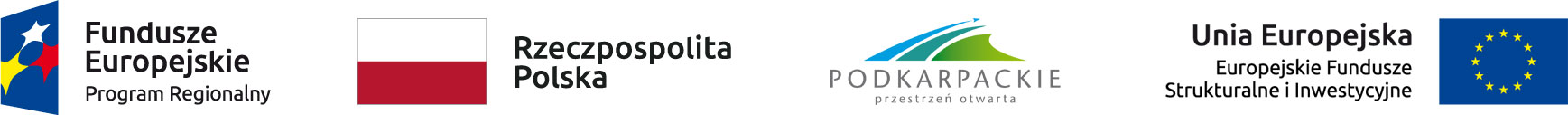 									Załącznik Nr 7Wzór umowy Nr …………………………./2019W dniu.................... 2019 roku w Zaleszanach pomiędzy:Gminą Zaleszany z siedzibą Urzędu Gminy Zaleszany, ul. T. Kościuszki 16, 37 – 415 Zaleszany, zwaną w treści umowy „Zamawiającym”, reprezentowaną przez:Pawła Gardego – Wójta Gminyprzy kontrasygnacieSkarbnika Gminy Moniki Chałubieca.............................................................................................................................................w imieniu, którego działają:1..........................................................................2..........................................................................zwanym w treści umowy „Wykonawcą”zgodnie z wynikiem przetargu nieograniczonego ogłoszonego w Biuletynie Zamówień Publicznych nr ……………………………… zawarto umowę o następującej treści:§1Przedmiotem niniejszej Umowy jest dostawa w związku z realizacją przedsięwzięcia pn. „Rozwój gospodarki ściekowej na terenie gminy Zaleszany w celu ochrony wód zlewni Sanu – Zakup i dostawa zestawu odbioru osadu i wyposażenia pompowni - III” w zakresie:- Części I – Dostawa zestawu odbioru osadu*- Części II – Dostawa wyposażenia pompowni**niepotrzebne skreślićPrzedmiot umowy został szczegółowo opisany w poniższych dokumentach stanowiących załączniki do Umowy:Specyfikacji Istotnych Warunków Zamówienia nr GKM.272.8.2019 - załącznik nr 1,Formularzu cenowym – załącznik nr 2,Ofercie Wykonawcy – załącznik nr 3.Przedmiot umowy obejmuje dostawę w zakresie:Części I - Dostawa zestawu odbioru osadu, w tym:*ciągnika z ładowaczem, przyczepy jednoosiowej,Części II – Dostawa wyposażenia pompowni*, w tym: wyposażenie pompowni – PT-1 Turbia,wyposażenie pompowni PP-2-dz.nr ew. 1283/52, w ramach zadania Kwiatowa Łąka II,wyposażenie pompowni PP-7-dz. nr ew. 477/1 w Pilchowie, w ramach zadania Kwiatowa Łąka II,wyposażenie pompowni PA-17- dz. nr ew. 1565/14 w Pilchowie, w ramach zadania Kwiatowa Łąka II.*niepotrzebne skreślićDo wyżej wymienionego zakresu dostaw należą także prace porządkowe niezbędne do prawidłowego wykonania dostawy zgodnie z obowiązującymi przepisami prawa, zakresem wskazanym w siwz łącznie ze złożoną ofertą. W przypadku jakichkolwiek sporów co do między innymi zakresu dostawy, sposobu i terminów realizacji, będzie obowiązywać następująca kolejność: - wymagania i zakres przedmiotu i sposobu jego realizacji wskazany w dokumentacji postępowania/siwz i udzielonych wyjaśnieniach.Wykonawca oświadcza, że przedmiot umowy jest fabrycznie nowy, nieużywany, w pełni sprawny i gotowy do użycia, spełnia wymogi bezpieczeństwa oraz wymogi techniczne i funkcjonalno-użytkowe.Wykonawca oświadcza, że przedmiot umowy jest wolny od wad fizycznych i nie jest obciążony prawami osób trzecich oraz należnościami na rzecz Skarbu Państwa, a także nie toczy się względem niego żadne postępowanie.Wykonawca zobowiązuje się do dostarczenia przedmiotu zamówienia należytej jakości, odpowiadającego wszelkim normom jakościowym ustanowionym właściwymi przepisami prawa.W przypadku zaprzestania produkcji i braku dostępności na rynku sprzętu, który został zaoferowany w ofercie, Zamawiający dopuszcza dostarczenie innego modelu o parametrach spełniających wymagania SIWZ i Załącznika Nr 8 do SIWZ. Zmiana ta nie wpłynie na wysokość wynagrodzenia Wykonawcy.Wszelkie koszty wydania przedmiotu umowy, a w szczególności: opakowania, transportu, rozładunku, ubezpieczenia na czas przewozu i związane z tym ryzyko przypadkowej utraty lub uszkodzenia ponosi Wykonawca.Projekt pn. „Rozwój gospodarki ściekowej na terenie gminy Zaleszany w celu ochrony wód zlewni Sanu” dofinansowywany jest w ramach Regionalnego Programu Operacyjnego Województwa Podkarpackiego 2014 –2020, Oś Priorytetowa IV. Ochrona środowiska naturalnego i dziedzictwa kulturowego, Działanie 4.3 Gospodarka wodno- ściekowa, Cel tematyczny 6, Priorytet inwestycyjny 6b.§ 2Termin wykonania umowy: - Części I - Dostawa zestawu odbioru osadu – od dnia podpisania umowy do dnia 31.10.2019 r.*- Części II – Dostawa wyposażenia pompowni – od dnia podpisania umowy do dnia 31.10.2019 r.**niepotrzebne skreślićWykonawca zobowiązany jest do uzgodnienia z Zamawiającym terminu dostawy przedmiotu umowy, o którym mowa w § 1, na co najmniej 7 dni roboczych przed planowaną dostawą.Przedmiot umowy będzie dostarczony w miejsce wskazane przez Zamawiającego. Wykonawca zobowiązuje się do dostarczenia przedmiotu umowy w miejsce wskazane przez Zamawiającego na własny koszt i ryzyko.Dostawa realizowana będzie tylko i wyłącznie w dni robocze w godzinach pracy Zamawiającego, tj. od poniedziałku do piątku w godzinach od 7:00 do 13:00. W przypadku naruszenia przez Wykonawcę godzin dostawy Zamawiający zastrzega sobie prawo przełożenia dokonania odbioru na kolejny dzień roboczy.Przedmiot umowy zostanie odebrany przez Zamawiającego i osoby upoważnione w terminie do 15 dni roboczych po dostarczeniu ostatniego przedmiotu umowy przez Wykonawcę.Z odbioru przedmiotu umowy Zamawiający sporządzi protokoły zdawczo-odbiorcze, potwierdzające dostarczenie przedmiotu umowy zgodnego ze Załącznikiem Nr 8 do SIWZ. Protokoły zdawczo-odbiorcze zostaną podpisane przez upoważnionego przedstawiciela Zamawiającego. Protokół odbioru powinien zawierać w szczególności:dzień i miejsce dostarczenia i odbioru zamówienia, model, nazwę producenta, oświadczenie wszystkich osób dokonujących odbioru o braku albo o istnieniu wad w realizacji zamówienia lub w przedmiocie umowy i w przypadku stwierdzenia wad – zobowiązanie Wykonawcy do usunięcia wad.Zamawiający wstrzyma się z odbiorem przedmiotu umowy, jeżeli nie spełni on wymagań dotyczących charakterystyki, jakości i ilości zgodnej z Załącznikiem nr 8 do SIWZ, w szczególności, gdy nie będzie on dostarczony w ilości zamówionej lub w stanie kompletnym. W razie odmowy dokonania odbioru przez Zamawiającego z przyczyn zawinionych przez Wykonawcę przyjmuje się, że przedmiot umowy nie został dostarczony z winy Wykonawcy. Odmowa dokonania odbioru nastąpi w formie pisemnej z podaniem powodów odmowy.W przypadku stwierdzenia wad podczas odbioru Wykonawca w ramach wynagrodzenia określonego w § 4 umowy zobowiązuje się do ich niezwłocznego usunięcia i dostarczenia przedmiotu umowy pozbawionego wad.Stwierdzenie przez Zamawiającego usunięcia wad przez Wykonawcę będzie stanowić podstawę do sporządzenia protokołu odbioru bez zastrzeżeń.Jeżeli w trakcie odbioru zostaną stwierdzone wady i usterki dające się usunąć, to zamawiający może odmówić odbioru dostaw wyznaczając jednocześnie termin ich usunięcia. W przypadku stwierdzenia wad nie nadających się do usunięcia, zamawiający może odstąpić od umowy lub zażądać wykonania dostaw po raz drugi w wyznaczonym terminie. O fakcie usunięcia ewentualnych wad i usterek wykonawca zawiadamia zamawiającego, żądając jednocześnie wyznaczenia terminu odbioru dostaw uznanych za wadliwe. Zamawiający wyznacza terminy przeglądu dostaw w okresie rękojmi i gwarancji raz na rok, a w razie stwierdzenia wad i usterek wyznacza terminy ich usunięcia.  Dokonanie przeglądów musi być udokumentowane i podpisane przez strony umowy stosownym protokołem. Wykonawca odpowiada za szkody powstałe z jego winy w pełnej wysokości do granic utraconych korzyści. W przypadku opóźnienia w wykonaniu zamówienia wynoszącego więcej niż 10 dni roboczych, licząc od upływu obowiązkowego terminu wykonania zamówienia oraz w przypadku niedotrzymania terminu wymiany, jak również w przypadku dostarczenia w rezultacie zgłoszonej reklamacji wadliwego przedmiotu umowy Zamawiającemu przysługuje prawo do odstąpienia od umowy.Wykonawca w szczególności zobowiązany jest do następujących czynności:dostarczenia przedmiotu zamówienia na własny koszt w miejsce wskazane przez Zamawiającego,zapewnienia bezpłatnego uruchomienia, sprawdzenia i ewentualnej regulacji po uruchomieniu oraz przeprowadzenie szkolenia w zakresie poprawnej pracy, konserwacji i bezpiecznej obsługi sprzętu,uzyskania dopuszczenia do eksploatacji dostarczonego przedmiotu umowy (w tym np. odbioru UDT),w okresie obowiązywania gwarancji i rękojmi - do zawarcia umów oraz ponoszenia z tego tytułu opłat za serwisowanie dostarczonego przedmiotu umowy - koszty (opłaty) serwisowe ponoszone w okresie gwarancji i rękojmi przez Wykonawcę obejmują w szczególności: koszt dojazdu, robocizny i materiałów eksploatacyjnych,przeprowadzenia szkoleń użytkowników w zakresie obsługi dostarczonego przedmiotu umowy,poniesienia kosztów wydania przedmiotu zamówienia, a w szczególności: opakowania, transportu, rozładunku, ubezpieczenia na czas przewozu i związane z tym ryzyko przypadkowej utraty lub uszkodzenia.§ 3Wykonawca udziela Zamawiającemu pisemnej rękojmi za wady i gwarancji na dostarczony przedmiot umowy na okres ………………. miesięcy, podany w ofercie, licząc od dnia podpisania protokołu zdawczo-odbiorczego, o którym mowa w § 2 ust. 6 niniejszej umowy. Bieg okresu gwarancji rozpoczyna się od dnia podpisania bez zastrzeżeń protokołu odbioru przedmiotu umowy.Jednocześnie z wydaniem przedmiotu umowy Wykonawca wyda Zamawiającemu dokument gwarancyjny wystawiony przez niego lub przez osobę upoważnioną. Zagubienie lub zniszczenie dokumentu gwarancyjnego nie pozbawia Zamawiającego roszczeń z tytułu gwarancji.Wykonawca będzie wykonywał pełną, nieodpłatną obsługę serwisową w okresie trwania gwarancji zgodnie z zaleceniami producenta i zakresem szczegółowo opisanym w karcie gwarancyjnej. Wykonawca zapewni serwis gwarancyjny w miejscu użytkowania przedmiotu umowy. W przypadku konieczności dokonania naprawy poza miejscem użytkowania, Wykonawca zapewni własnym staraniem i na własny koszt transport przedmiotu umowy do miejsc naprawy i z powrotem, ubezpieczenie na czas naprawy i transportu sprzętu. Koszty (opłaty) serwisowe ponoszone w okresie gwarancji i rękojmi przez Wykonawcę obejmują w szczególności: koszt dojazdu, robocizny i materiałów eksploatacyjnych.Wykonawca zobowiązany jest do dokonania stosownych zapisów w karcie gwarancyjnej dotyczących zakresu wykonanych napraw oraz zmiany okresu udzielonej gwarancji. Okres gwarancji przedmiotu umowy ulega przedłużeniu o czas jego niesprawności, tj. o okres od dnia zgłoszenia usterki, awarii do dnia wykonania naprawy. W przypadku wymiany przedmiotu umowy lub jego części na nowe, okres gwarancji biegnie na nowo.Czas reakcji serwisu Wykonawcy na zgłoszone uszkodzenie (awarię) nie przekroczy 2 dni roboczych od momentu zgłoszenia. Za reakcję serwisu rozumie się zdiagnozowanie uszkodzenia (awarii) przedmiotu umowy.Usunięcie wad przez Wykonawcę nastąpi w terminie do 10 dni licząc od daty zgłoszenia uszkodzenia (awarii) Wykonawcy. W przypadku, gdy termin naprawy będzie przekraczał 10 dni od dnia zgłoszenia uszkodzenia (awarii), Wykonawca przekaże Zamawiającemu na czas naprawy, na swój koszt, sprawny technicznie egzemplarz takiego samego przedmiotu umowy lub o parametrach nie gorszych. Jeżeli Wykonawca nie będzie posiadał w/w (zastępczego) przedmiotu umowy zobowiązany jest pokryć koszty poniesione przez Zamawiającego z tytułu wynajęcia przedmiotu umowy zamiennego tej samej klasy.W przypadku, kiedy ujawniona wada ogranicza lub uniemożliwia działanie części lub całości przedmiotu umowy, a także, gdy ujawniona wada może skutkować zagrożeniem dla życia lub zdrowia ludzi, zanieczyszczeniem środowiska, wystąpieniem niepowetowanej szkody dla zamawiającego lub osób trzecich, jak również w innych przypadkach nie cierpiących zwłoki Wykonawca zobowiązany jest:- przystąpić do usuwania ujawnionej wady niezwłocznie, lecz nie później niż w ciągu 24 godzin od chwili otrzymania zawiadomienia, - usunąć wadę w najwcześniej możliwym terminie, nie później niż w ciągu 2 dni kalendarzowych od chwili otrzymania zawiadomienia.Wykonawca w ramach gwarancji dokona nieodpłatnej wymiany przedmiot umowy na nowy, wolny od wad, o parametrach nie gorszych niż parametry wymienionego przedmiotu umowy w przypadkach, gdy:1) czas naprawy przedmiotu umowy przekroczy 30 dni licząc od dnia zgłoszenia tej naprawy, wymiana nastąpi wraz z upływem tego okresu,2)przedmiot umowy wykaże wady w działaniu po 3 kolejnych naprawach tego samego podzespołu - w terminie 14 dni licząc od dnia zdiagnozowania czwartego uszkodzenia (awarii),3) wyrazi na to zgodę Zamawiający, w innych przypadkach niż wyżej określone.Wykonawca gwarantuje, że usługi serwisowe świadczone będą przez osobę/osoby o odpowiednich kwalifikacjach i doświadczeniu.Wykonawca gwarantuje, że przedmiot umowy zostanie przez niego zrealizowany zgodnie z niniejszą umową i wiedzą techniczną, będzie kompletny, bez wad i usterek wynikających z nieprawidłowego wykonawstwa, nadzoru i wadliwych materiałów oraz gwarantuje prawidłowość jego funkcjonowania. Wykonawca ponosi odpowiedzialność z tytułu gwarancji za wady fizyczne zmniejszające wartość użytkową, techniczną i estetyczną wykonania dostaw oraz zobowiązuje się do usunięcia tych wad i usterek stwierdzonych w toku czynności odbioru, ujawnionych w okresie gwarancyjnym/rękojmi.§ 4Strony ustalają wynagrodzenie ryczałtowe za wykonanie przedmiotu niniejszej umowy, zgodnie z ofertą Wykonawcy z dnia……………: dla Części I – Dostawa zestawu odbioru osadu *-wynagrodzenie ryczałtowe wynosi: ………………… złotych brutto, słownie złotych: ………………………………………………………………………………-	wartość netto - ……………………………… zł,  -	podatek VAT = 23% - ……………………… zł. dla Części II – Dostawa wyposażenia pompowni *-wynagrodzenie ryczałtowe wynosi: ………………… złotych brutto, słownie złotych: ………………………………………………………………………………-	wartość netto - ……………………………… zł,  -	podatek VAT = 23% - ……………………… zł.*niepotrzebne skreślićWynagrodzenie określone w ust.1 nie ulegnie zmianie do dnia odbioru przedmiotu umowy.Ilekroć w umowie jest mowa o wynagrodzeniu należy przez to rozumieć wynagrodzenie brutto określone w ust. 1. Cena za przedmiot umowy zawiera podatek od towarów i usług VAT, a także wszystkie koszty jakie poniesie Wykonawca, w celu należytego wykonania obowiązków wynikających z niniejszej umowy oraz dostarczenia przedmiotu umowy Zamawiającemu, pod adres wskazany przez Zamawiającego. Wynagrodzenie obejmuje wszystkie koszty związane z prawidłowym wykonaniem zadania zgodnie z przepisami prawa i narzuconym w tym postępowaniu, które wykonawca powinien ująć w ofercie.Nieuwzględnienie przez Wykonawcę jakichkolwiek kosztów na etapie przygotowania oferty przetargowej nie może stanowić roszczeń w stosunku do Zamawiającego zarówno w trakcie realizacji niniejszej umowy, jak też po wykonaniu przedmiotu umowy.Wykonawca nie może bez pisemnej zgody Zamawiającego przenieść na osobę trzecią wierzytelności wynikającej z niniejszej umowy.Każdorazowo wraz z fakturą Wykonawca zobowiązany jest dostarczyć oświadczenie potwierdzające, iż odebrane i zafakturowane dostawy nie zostały wykonane przy udziale podwykonawców lub kopie dokumentów potwierdzających dokonanie płatności z tytułu wykonanych dostaw na rzecz podwykonawców wraz z kopiami faktur na podstawie których dokonano zapłaty oraz oryginał oświadczenia (załącznik nr 5 do Umowy) każdego z  podwykonawców o uregulowaniu wszystkich należności, z podaniem kwot i tytułów uregulowanych należności.Strony postanawiają, że rozliczenie Wykonawcy za wykonane dostawy nastąpi: fakturą końcową, wystawioną po bezusterkowym końcowym odbiorze dostaw. Podstawą wystawienia faktury będzie podpisanie bez zastrzeżeń wszystkich protokołów zdawczo-odbiorczych.Zapłata ceny, o której mowa w ust. 1, nastąpi przelewem w terminie 30 dni od dnia otrzymania przez Zamawiającego prawidłowo wystawionej faktury wraz z kompletnymi dokumentami, o których mowa w § 4 ust. 6 Umowy o uregulowaniu należności przez Wykonawcę na rzecz podwykonawcy.W przypadku, gdy faktura wystawiona przez Wykonawcę nie zawiera danych wymaganych przez prawo lub Umowę, albo Wykonawca nie dołączył wymaganych dokumentów, wówczas taka faktura będzie uważana za niewymagalną do czasu doręczenia Zamawiającemu faktury uzupełnionej o wymagane dane lub dokumenty.W fakturze wystawionej Zamawiającemu przez Wykonawcę należy jako odbiorcę i płatnika podać: Gmina Zaleszany, ul. T. Kościuszki 16, 37 – 415 Zaleszany, NIP 865-23-93-981.Wynagrodzenie płatne będzie na rachunek Wykonawcy podany na fakturze. Za dzień zapłaty uważany będzie dzień obciążenia rachunku bankowego Zamawiającego.Zamawiającemu przysługuje prawo potrącenia z przysługującego Wykonawcy wynagrodzenia wszelkich zobowiązań finansowych Wykonawcy w stosunku do  Zamawiającego.Zgodnie z art. 4 ustawy z dnia 9 listopada 2018 r. o elektronicznym fakturowaniu w zamówieniach publicznych, koncesjach na roboty budowlane lub usługi oraz partnerstwie publiczno – prywatnym Zamawiający informuje, że jest obowiązany do odbierania od Wykonawców ustrukturyzowanych faktur elektronicznych przesyłanych za pośrednictwem platformy. Konto zamawiającego: Gmina Zaleszany, rodzaj adresu PEF: NIP, Numer adresu PEF: 8652393981.§ 5Jeżeli wykonawca w postępowaniu poprzedzającym zawarcie umowy w celu wykazania spełnienia warunków udziały w postępowaniu korzystał z zasobów innego podmiotu na podstawie art. 22a ustawy Pzp i jednocześnie podmiot udostępniający zasoby był w danej części podwykonawcą niniejszej dostawy, zamawiający wymaga, aby zasada ta obowiązywała także w trakcie realizacji umowy. W przypadku zmiany podwykonawcy, który udostępnił wykonawcy zasoby na podstawie art. 22a ustawy Pzp, zmiana podwykonawcy musi być udokumentowana na piśmie stosownym aneksem do umowy oraz wykazaniem, że nowy podwykonawca spełnia te same warunki udziału oraz nie podlega wykluczeniu z postępowania zgodnie z wymaganiami zawartymi w siwz postępowania.§ 6Strony postanawiają, że obowiązującą je formą odszkodowania będą kary umowne.Wykonawca zobowiązany jest do zapłaty następujących kar umownych na rzecz Zamawiającego:za odstąpienie od umowy przez Wykonawcę lub Zamawiającego z przyczyn leżących po stronie Wykonawcy w wysokości 20 % wynagrodzenia brutto określonego w § 4 ust. 1 umowy,za opóźnienie w dostarczeniu przedmiotu umowy w wysokości 0,1 % ceny brutto, o której mowa w § 4 ust. 1 za każdy dzień opóźnienia, licząc od dnia następnego po dniu, w którym miała nastąpić dostawa przedmiotu umowyza nieusunięcie wad lub usterek stwierdzonych przy odbiorze końcowym lub w okresie rękojmi lub gwarancji w wysokości 0,2 % wynagrodzenia brutto określonego w § 4 ust. 1 umowy za każdy dzień opóźnienia licząc od dnia wyznaczonego na usunięcie wad,3.	Zamawiający zapłaci Wykonawcy za każdy dzień opóźnienia w zapłacie faktury odsetki za opóźnienie.4.	Strony zachowują bez ograniczeń prawo dochodzenia odszkodowania uzupełniającego, przenoszącego wysokość kar umownych do wysokości rzeczywiście poniesionej szkody.5.	Wykonawca wyraża zgodę na potrącenie kary umownej z należnego wynagrodzenia.§ 7Jeżeli Wykonawca nie wykonuje lub nienależycie wykonuje umowę, Zamawiający może zażądać od Wykonawcy należytego wykonywania umowy lub naprawienia wynikłych z tego tytułu szkód, wyznaczając odpowiedni termin do zadośćuczynienia temu żądaniu.Oprócz przypadków wymienionych w Kodeksie cywilnym, Stronom przysługuje prawo odstąpienia od umowy w następujących przypadkach:Wykonawca bez uzasadnionych przyczyn nie dostarczył przedmiotu umowy i/lub nie kontynuuje ich pomimo dodatkowego (powtórnego) wezwania Zamawiającego;w razie zaistnienia istotnej zmiany okoliczności powodującej, że wykonanie umowy nie leży w interesie publicznym, czego nie można było przewidzieć w chwili zawarcia umowy, Zamawiający może odstąpić od umowy w terminie 30 dni od powzięcia wiadomości o powyższych okolicznościach; w tym przypadku Wykonawca może żądać wyłącznie wynagrodzenia należnego z tytułu wykonania części umowy;jeżeli Wykonawca pozostaje w opóźnieniu tak dalece z realizacją dostaw, że wątpliwym będzie dochowanie terminu wykonania umowy,jeżeli Wykonawca wykonuje przedmiot umowy niezgodnie z umową lub nienależycie wykonuje swoje obowiązki, pomimo pisemnego wezwania przez Zamawiającego do prawidłowego wykonania przedmiotu umowy,Odstąpienie przez Zamawiającego od umowy, nie ma wpływu na inne uprawnienia Zamawiającego wynikające z umowy lub z innego tytułu.W razie powstania sporu związanego z wykonaniem umowy w sprawie zamówienia publicznego, Wykonawca zobowiązany jest wyczerpać drogę postępowania reklamacyjnego, kierując swe roszczenia do Zamawiającego.W przypadku odstąpienia od umowy przez Zamawiającego, Wykonawca ma obowiązek natychmiast wstrzymać wykonywanie dostaw i zabezpieczyć przerwane dostawy objęte niniejszym zamówieniem w zakresie obustronnie uzgodnionym.Odstąpienie od umowy powinno nastąpić w formie pisemnej pod rygorem nieważności takiego oświadczenia i powinno zawierać uzasadnienie.§ 8Wykonawca wnosi zabezpieczenie należytego wykonania umowy w wysokości ..................... PLN (słownie) ........................................................................................, stanowiącej 10 % wartości umowy, w formie ……………...........................................Zabezpieczenie służy pokryciu roszczeń z tytułu niewykonania lub nienależytego wykonania Umowy.Strony postanawiają, że 30 % wniesionego zabezpieczenia należytego wykonania umowy jest przeznaczone na zabezpieczenie roszczeń z tytułu rękojmi za wady i zwracane w ciągu 15 dni po upływie okresu rękojmi za wady, zaś 70 % wniesionego zabezpieczenia jako gwarancja zgodnego z umową wykonania dostaw i zwolniona zostanie w ciągu 30 dni od dnia podpisania bezusterkowego protokołu odbioru i uznania przez Zamawiającego zamówienia za należycie wykonane.W przypadku wniesienia zabezpieczenia należytego wykonania umowy w formie innej niż pieniężna, to w razie wydłużenia się terminu realizacji przedmiotu umowy, niezależnie od przyczyny takiego wydłużenia, Wykonawca zobowiązany jest do przedłużenia terminu obowiązywania zabezpieczenia należytego wykonania umowy oraz doręczenia tego zabezpieczenia przed upływem umownego terminu wykonania umowy, nie później niż w dniu upływu terminu ważności zabezpieczenia lub wpłacenia w tym terminie kwoty zabezpieczenia w gotówce. § 91. Zamawiający, poza możliwością zmiany zawartej umowy na podstawie art. 144 ust. 1 pkt 2, 3, 4, 5, 6 ustawy Pzp, przewiduje również możliwość dokonywania zmian postanowień zawartej umowy, także w stosunku do treści oferty, na podstawie której dokonano wyboru Wykonawcy, w następujących okolicznościach: zmiana terminów wykonania umowy:1.1)	zmiany będące następstwem okoliczności leżących po stronie Zamawiającego, które spowodowały niezawinione i niemożliwe do uniknięcia przez Wykonawcę opóźnienie, w szczególności:a)	wstrzymanie odbioru dostaw przez Zamawiającego,1.2)	inne przyczyny zewnętrzne niezależne od Zamawiającego oraz Wykonawcy skutkujące brakiem możliwości prowadzenia dostaw lub wykonywania innych czynności przewidzianych umową, które spowodowały niezawinione i niemożliwe do uniknięcia przez Wykonawcę opóźnienie;W przypadku wystąpienia którejkolwiek z okoliczności wymienionych w ust. 1 pkt 1) termin wykonania umowy może ulec odpowiedniemu przedłużeniu o czas niezbędny do zakończenia wykonywania jej przedmiotu w sposób należyty, nie dłużej jednak niż o okres trwania tych okoliczności. Wykonawca nie może żądać zwiększenia wynagrodzenia lub zwrotu innych kosztów bezpośrednich lub pośrednich spowodowanych przestojem lub dłuższym czasem wykonywania umowy.zmiana sposobu spełnienia świadczenia:zmiany technologiczne spowodowane w szczególności następującymi okolicznościami:z uwagi na możliwość osiągnięcia wymaganego efektu przy niższych kosztach wykonania dostaw poprzez zastosowanie innych rozwiązań technicznych lub materiałowych, przy zachowaniu jakości i parametrów technicznych,z uwagi na możliwość osiągnięcia wymaganego efektu poprzez zastosowanie innych rozwiązań technicznych lub materiałowych zwiększających jakość, parametry techniczne lub eksploatacyjne lub skracających termin realizacji zamówienia,pojawienie się na rynku materiałów lub urządzeń nowszej generacji pozwalających na poniesienie niższych kosztów realizacji przedmiotu umowy lub kosztów eksploatacji wykonanego przedmiotu umowy, lub umożliwiające uzyskanie lepszej jakości dostaw,konieczność zrealizowania przedmiotu umowy przy zastosowaniu innych rozwiązań technicznych lub materiałowych ze względu na zmiany obowiązującego prawa,  W przypadku wystąpienia którejkolwiek z okoliczności wymienionych w ust. 1 pkt 2) ppkt 2.1) możliwa jest w szczególności zmiana sposobu wykonania, materiałów i technologii dostaw, ograniczenie zakresu dostaw objętych umową,pozostałe zmiany spowodowane następującymi okolicznościami:a)	siła wyższa uniemożliwiająca wykonanie przedmiotu umowy zgodnie z SIWZ,b)	zmiana obowiązującej stawki VAT,c)	zmiana przepisów podatkowych w zakresie wystawiania faktur, powstawania obowiązku podatkowego itp.,d)	zmiana zakresu przedmiotu umowy w wyniku rezygnacji przez Zamawiającego z realizacji części przedmiotu umowy wraz ze zmniejszeniem wynagrodzenia Wykonawcy,e)	gdy zaistnieje inna okoliczność prawna, ekonomiczna lub techniczna, skutkująca niemożliwością wykonania lub należytego wykonania umowy zgodnie z SiWZ,f)	wprowadzenia lub zmiany podwykonawcy lub dalszego podwykonawcy dostaw,g)	zmian w zakresie zasad rozliczeń i warunków płatności związanych z zawarciem umowy o podwykonawstwo lub dalsze podwykonawstwo. h) wystąpienia zmian powszechnie obowiązujących przepisów prawa w zakresie mającym wpływ na realizację umowy i) wystąpienie okoliczności uniemożliwiających wykonanie przedmiotu umowy j) zmiany dotyczące przedmiotu umowy, w szczególności:a)	niedostępności na rynku sprzętu wskazanego w ofercie, spowodowane zaprzestaniem produkcji lub wycofaniem z rynku sprzętu – dopuszczalne jest dostarczenie sprzętu o parametrach nie gorszych niż parametry oferowanych sprzętów wykazanych w ofercie,b)	pojawienia się na rynku, części, materiałów lub urządzeń nowszej generacji pozwalających na zaoszczędzenie kosztów realizacji przedmiotu umowy lub kosztów eksploatacji sprzętu,c)	pojawienie się nowszej technologii w zakresie przedmiotu umowy pozwalającej na osiągnięcie lepszej wydajności sprzętu lub kosztów eksploatacji wykonanego przedmiotu umowy.2.	W przypadku wystąpienia którejkolwiek z okoliczności wymienionych w ust. 1 pkt 3) lit. a), d), e) możliwa jest w szczególności zmiana sposobu wykonania, materiałów i technologii dostaw.3.	W przypadku określonym w ust. 1 pkt 3) lit. b) zmiana stawki VAT dotyczyć będzie wynagrodzenia umownego za prace wykonane po dacie podpisania aneksu do umowy.4.	Wszystkie powyższe postanowienia w ust. 1 pkt 1), 2) i 3) stanowią katalog zmian, na które Zamawiający może wyrazić zgodę. Nie stanowią jednocześnie zobowiązania do wyrażenia takiej zgody.5.	Zamawiający przewiduje również możliwość dokonywania nieistotnych zmian postanowień umowy, które nie dotyczą treści oferty, na podstawie której dokonano wyboru Wykonawcy.6.	Nie stanowi zmiany umowy:1) zmiana danych związanych z obsługą administracyjno-organizacyjną umowy (np. zmiana nr rachunku bankowego);2) zmiana danych teleadresowych.7.	Strona występująca o zmianę postanowień zawartej umowy zobowiązana jest do udokumentowania zaistnienia okoliczności, o których mowa w ust. 1. Wniosek o zmianę postanowień umowy musi być wyrażony na piśmie.§ 10Zmiany niniejszej umowy wymagają zgody obu stron wyrażonej w formie pisemnej pod rygorem nieważności.W sprawach nie uregulowanych niniejszą umową mają zastosowanie przepisy Kodeksu cywilnego oraz ustawy Prawo zamówień publicznych.Spory mogące wyniknąć na tle niniejszej umowy, strony poddają rozstrzygnięciu przez sąd właściwy rzeczowo i miejscowo dla siedziby Zamawiającego.Wykonawca zobowiązuje się do informowania Zamawiającego o każdej zmianie swojego adresu w trakcie trwania umowy.W razie niedopełnienia obowiązku, o którym mowa w ust. 4 Wykonawca wyraża zgodę na wysyłanie przez Zamawiającego wszelkich pism pod adres ostatnio podany przez Wykonawcę ze skutkiem doręczenia.Umowę sporządzono w trzech jednobrzmiących egzemplarzach, dwa dla Zamawiającego i jeden dla Wykonawcy.Integralną częścią umowy są:Specyfikacja Istotnych Warunków Zamówienia nr GKM.272.8.2019 - załącznik nr 1Formularz cenowy – załącznik nr 2Oferta Wykonawcy – załącznik nr 3Karta gwarancyjna – załącznik nr 4Oświadczenie podwykonawcy/dalszego podwykonawcy/dostawcy – załącznik nr 5ZAMAWIAJĄCY:                			                         WYKONAWCA:1.......................................						1..............................2....................................						2.............................Załącznik nr 4 do wzoru umowy. WZÓR KARTY GWARANCYJNEJ  (Gwarancja jakości)GWARANTEM jest  ……………………………………………..……………………………………………..……………………………………………..[ nazwa, adres ], będący wykonawcą zadania: „Rozwój gospodarki ściekowej na terenie gminy Zaleszany w celu ochrony wód zlewni Sanu – Zakup i dostawa zestawu odbioru osadu i wyposażenia pompowni - III – część I/II”Uprawnionym z tytułu gwarancji jest: Gmina Zaleszany zwany dalej „zamawiającym”. § 1Przedmiot i termin gwarancjiNiniejsza gwarancja obejmuje całość przedmiotu zamówienia określonego w Umowie Nr…… z dnia………. oraz w innych dokumentach będących integralną częścią Umowy. Gwarant odpowiada wobec zamawiającego z tytułu niniejszej Karty Gwarancyjnej za cały przedmiot Umowy, w tym także za części realizowane przez podwykonawców.Gwarant jest odpowiedzialny wobec zamawiającego za realizację wszystkich zobowiązań, o których mowa w niniejszej gwarancji. Termin gwarancji wynosi ...............miesiące licząc od dnia podpisania przez zamawiającego protokołu odbioru końcowego przejęcia do eksploatacji przedmiotu Umowy. § 2Obowiązki i uprawnienia stronW przypadku wystąpienia jakiejkolwiek wady w przedmiocie Umowy zamawiający jest uprawniony do: a) żądania usunięcia wady przedmiotu Umowy, a w przypadku, gdy dana rzecz wchodząca w zakres przedmiotu Umowy była już dwukrotnie naprawiana – do żądania wymiany tej rzeczy na nową, wolną od wad; b) wskazania trybu usunięcia wady/wymiany rzeczy na wolną od wad; c) żądania od Gwaranta odszkodowania (obejmującego zarówno poniesione straty, jak i utracone korzyści) jakiej doznał zamawiający lub osoby trzecie na skutek wystąpienia wad. d) żądania od Gwaranta kary umownej za nieterminowe przystąpienie do usuwania wad/wymiany rzeczy na wolną od wad w wysokości 0,2 % wynagrodzenia brutto (włącznie z VAT) określonego w Umowie, za każdy dzień zwłoki; e) żądania od Gwaranta odszkodowania za nieterminowe usunięcia wad/wymianę rzeczy na wolne od wad w wysokości przewyższającej kwotę kary umownej, o której mowa w lit. d).  W przypadku wystąpienia jakiejkolwiek wady w przedmiocie Umowy Gwarant jest zobowiązany do: a) terminowego spełnienia żądania zamawiającego dotyczącego usunięcia wady, przy czym usunięcie wady może nastąpić również poprzez wymianę rzeczy wchodzącej w zakres przedmiotu Umowy na wolną od wad; b) zapłaty odszkodowania, o którym mowa w ust. 1 lit. c); W przypadku nieterminowego przystąpienia do usunięcia wad lub nieterminowego usunięcia wad/wymiany rzeczy na wolną od wad Gwarant jest zobowiązany do: a) zapłaty kary umownej, o której mowa w ust. 1 lit. d);b) zapłaty odszkodowania, o którym mowa w ust. 1 lit. e). Ilekroć w dalszych postanowieniach jest mowa o „usunięciu wady” należy przez to rozumieć również wymianę rzeczy wchodzącej w zakres przedmiotu Umowy na wolną od wad. § 3Przeglądy gwarancyjneKomisyjny przegląd gwarancyjny odbędzie się nie wcześniej niż na 6 miesięcy przed upływem ustalonego w Umowie terminu gwarancji oraz nie później niż na 30 dni przed upływem tego terminu. Datę, godzinę i miejsce dokonania przeglądu gwarancyjnego wyznacza zamawiający, zawiadamiając o nim Gwaranta na piśmie z co najmniej 14 dniowym wyprzedzeniem. W skład komisji przeglądowej będą wchodziły co najmniej 1 osoba wyznaczone przez Zamawiającego, co najmniej 1 osoba wyznaczone przez Gwaranta oraz co najmniej 1 osoba wyznaczona przez Użytkownika.Jeżeli Gwarant został prawidłowo zawiadomiony o terminie i miejscu dokonania przeglądu gwarancyjnego, niestawienie się jego przedstawicieli nie będzie wywoływało żadnych ujemnych skutków dla ważności i skuteczności ustaleń dokonanych przez komisję przeglądową. Z każdego przeglądu gwarancyjnego sporządza się szczegółowy Protokół Przeglądu Gwarancyjnego, w co najmniej dwóch egzemplarzach, po jednym dla zamawiającego i dla Gwaranta. W przypadku nieobecności przedstawicieli Gwaranta, zamawiający niezwłocznie przesyła Gwarantowi jeden egzemplarz Protokołu Przeglądu. § 4Wezwanie do usunięcia wadyW przypadku ujawnienia wady w czasie innym niż podczas przeglądu gwarancyjnego, Zamawiający niezwłocznie, lecz nie później niż w ciągu 7 dni od ujawnienia wady, zawiadomi na piśmie o niej Gwaranta, równocześnie wzywając go do usunięcia ujawnionej wady.Czas reakcji serwisu Wykonawcy na zgłoszone uszkodzenie (awarię) nie przekroczy 2 dni roboczych od momentu zgłoszenia. Za reakcję serwisu rozumie się zdiagnozowanie uszkodzenia (awarii) przedmiotu umowy.Usunięcie wad przez Wykonawcę nastąpi w terminie do 10 dni licząc od daty zgłoszenia uszkodzenia (awarii) Wykonawcy. W przypadku, gdy termin naprawy będzie przekraczał 10 dni od dnia zgłoszenia uszkodzenia (awarii), Wykonawca przekaże Zamawiającemu na czas naprawy, na swój koszt, sprawny technicznie egzemplarz takiego samego przedmiotu umowy lub o parametrach nie gorszych. Jeżeli Wykonawca nie będzie posiadał w/w (zastępczego) przedmiotu umowy zobowiązany jest pokryć koszty poniesione przez Zamawiającego z tytułu wynajęcia przedmiotu umowy zamiennego tej samej klasy.W przypadku, kiedy ujawniona wada ogranicza lub uniemożliwia działanie części lub całości przedmiotu umowy, a także, gdy ujawniona wada może skutkować zagrożeniem dla życia lub zdrowia ludzi, zanieczyszczeniem środowiska, wystąpieniem niepowetowanej szkody dla zamawiającego lub osób trzecich, jak również w innych przypadkach nie cierpiących zwłoki (o czym zamawiający poinformuje Gwaranta w wezwaniu, o którym mowa w § 4) Gwarant zobowiązany jest:- przystąpić do usuwania ujawnionej wady niezwłocznie, lecz nie później niż w ciągu 24 godzin od chwili otrzymania wezwania, o którym mowa § 4, lub od chwili sporządzenia Protokołu Przeglądu Gwarancyjnego, - usunąć wadę w najwcześniej możliwym terminie, nie później niż w ciągu 2 dni kalendarzowych od chwili otrzymania wezwania, o którym mowa w § 4 lub daty sporządzenia Protokołu Przeglądu Gwarancyjnego.  Usunięcie wad uważa się za skuteczne z chwilą podpisania przez obie strony Protokołu odbioru prac z usuwania wad. § 5KomunikacjaWszelka komunikacja pomiędzy stronami wymaga zachowania formy pisemnej. Komunikacja za pomocą telefaksu lub poczty elektronicznej (e-mail) będzie uważana za prowadzoną w formie pisemnej, o ile treść telefaksu lub e-maila zostanie niezwłocznie potwierdzona na piśmie, tj. poprzez nadanie w dniu wysłania faksu listu potwierdzającego treść faksu lub e-mail. Data otrzymania tak potwierdzonego faksu lub e-mail będzie uważana za datę otrzymania pisma. Gwarant jest obowiązany w terminie 7 dni od daty złożenia wniosku o upadłość lub likwidację powiadomić na piśmie o tym fakcie zamawiającego. § 6Postanowienia końcoweW sprawach nieuregulowanych zastosowanie mają odpowiednie przepisy prawa polskiego, w szczególności Kodeksu cywilnego. Integralną częścią niniejszej Karty Gwarancyjnej jest Umowa oraz inne dokumenty będące jej nierozłączną częścią.Wszelkie zmiany niniejszej Karty Gwarancyjnej wymagają formy pisemnej pod rygorem nieważności. Niniejszą Kartę Gwarancyjną sporządzono w dwóch egzemplarzach na prawach oryginału, po jednym dla każdej ze stron. GWARANT (WYKONAWCA):Załącznik nr 5 do umowyOŚWIADCZENIE PODWYKONAWCY/DOSTAWCYReprezentując		(nazwa firmy podwykonawcy, adres)będącego podwykonawcą		(nazwa firmy wykonawcy)w zakresie		(rodzaj robót/dostaw)na zadaniu pn.:	realizowanym w ramach umowy nr 	 z dnia 	r.zawartej przez zamawiającego tj. Gminę Zaleszany, ul. T. Kościuszki 16, 37-415 Zaleszany:1.Oświadczam, że wykonywałem/nie wykonywałem* dostawy na rzecz Wykonawcy w okresie od………………do………………………2. Oświadczam, niniejszym, że otrzymałem należne wynagrodzenie za zakres robót/dostaw objętych moją fakturą nr……………z dnia wystawioną dla Wykonawcy.3. Podpisanie niniejszego oświadczenia zaspokaja wszelkie nasze roszczenia wynikające z wykonania zakresu prac określonego w przytoczonej fakturze i protokole odbioru częściowego dostaw4. Jednocześnie oświadczam, że na w/w zadaniu nie zatrudniam/zatrudniam* dalszych podwykonawców.	………………….…………………………………………	(podpis pieczęć uprawomocnionego przedstawiciela Podwykonawcy))l.p.Nazwa kryteriumOpisWaga Sposób oceny1Cena oferty Cena oferty (z podatkiem VAT) za realizację przedmiotu zamówienia, na którą powinny składać się wszelkie koszty ponoszone przez Wykonawcę60%= 60 pkt matematyczny:najniższa zaoferowana cena ……………………………..  x 60 cena oferty badanej2Długość okresu gwarancji jakości i rękojmi za wady Długość udzielonego okresu gwarancji jakości i rękojmi za wady w pełnych miesiącach. Zamawiający wymaga, aby Wykonawca udzielił gwarancji jakości i rękojmi za wady na okres nie krótszy niż 36 miesięcy i nie dłuższy niż 60 miesiące.  W przypadku, gdy Wykonawca udzieli gwarancji jakości i rękojmi za wady na okres dłuższy niż 60 m-cy do oceny ofert w kryterium będzie policzony termin 60 m-cy jako maksymalny żądany przez Zamawiającego. 40%= 40 pktmatematyczny:długość okresu gwarancji oferty badanej………………………………………………  x 40 najdłuższa zaoferowana długość gwarancjiWykonawca winien wypełnić w Formularzu ofertowym, stanowiącym załącznik nr 1 do niniejszej SIWZ część dotyczącą kryterium „Długość okresu gwarancji jakości i rękojmi za wady”. W tej części formularza zadeklarowany okres zostanie przyjęty do w/w punktacji i będzie obowiązywał w umowie i po jej realizacji.Nazwa przedmiotu zamówienia(należy wpisać: nazwę producenta, oznaczenie katalogowe producenta)Specyfikacja dostawy - opis głównych parametrów technicznych Specyfikacja dostawy - opis głównych parametrów technicznych Ilość(sztuk)cenajednostkowanettoVATwartośćbruttow PLNNazwa przedmiotu zamówienia(należy wpisać: nazwę producenta, oznaczenie katalogowe producenta)Wymagania minimalneOferowane przez Wykonawcę*(wpisać TAK lub NIE)Ilość(sztuk)cenajednostkowanettoVATwartośćbruttow PLN-1--2--3--4--5--6--7-Zestaw odbioru osadu w tym:Zestaw odbioru osadu w tym:Zestaw odbioru osadu w tym:1 kplciągnik z ładowaczem…………….(należy wpisać: nazwę producenta, oznaczenie katalogowe producenta)rok produkcji min. 2018………. rok1 szt.ciągnik z ładowaczem…………….(należy wpisać: nazwę producenta, oznaczenie katalogowe producenta)silnik diesel turbodoładowany chłodzony cieczą1 szt.ciągnik z ładowaczem…………….(należy wpisać: nazwę producenta, oznaczenie katalogowe producenta)moc homologowana min. 85 kW1 szt.ciągnik z ładowaczem…………….(należy wpisać: nazwę producenta, oznaczenie katalogowe producenta)pojemność skokowa min. 4000 cm31 szt.ciągnik z ładowaczem…………….(należy wpisać: nazwę producenta, oznaczenie katalogowe producenta)skrzynia biegów np. typu PowerShift1 szt.ciągnik z ładowaczem…………….(należy wpisać: nazwę producenta, oznaczenie katalogowe producenta)liczba biegów min. 24/241 szt.ciągnik z ładowaczem…………….(należy wpisać: nazwę producenta, oznaczenie katalogowe producenta)rewers elektrohydrauliczny1 szt.ciągnik z ładowaczem…………….(należy wpisać: nazwę producenta, oznaczenie katalogowe producenta)sprzęgło mokre sterowane hydraulicznie1 szt.ciągnik z ładowaczem…………….(należy wpisać: nazwę producenta, oznaczenie katalogowe producenta)napęd na 4 koła rozłączany1 szt.ciągnik z ładowaczem…………….(należy wpisać: nazwę producenta, oznaczenie katalogowe producenta)blokada mechanizmu różnicowego elektro-hydrauliczna1 szt.ciągnik z ładowaczem…………….(należy wpisać: nazwę producenta, oznaczenie katalogowe producenta)przednia oś amortyzowana1 szt.ciągnik z ładowaczem…………….(należy wpisać: nazwę producenta, oznaczenie katalogowe producenta)wydatek pompy na układ zewnętrzny min. 70 l/min1 szt.ciągnik z ładowaczem…………….(należy wpisać: nazwę producenta, oznaczenie katalogowe producenta)udźwig tylnego podnośnika min. 6000 kg1 szt.ciągnik z ładowaczem…………….(należy wpisać: nazwę producenta, oznaczenie katalogowe producenta)szybkozłącza min. 6+11 szt.ciągnik z ładowaczem…………….(należy wpisać: nazwę producenta, oznaczenie katalogowe producenta)hamulce robocze tarczowe mokre1 szt.ciągnik z ładowaczem…………….(należy wpisać: nazwę producenta, oznaczenie katalogowe producenta)hamulce postojowe mechaniczne1 szt.ciągnik z ładowaczem…………….(należy wpisać: nazwę producenta, oznaczenie katalogowe producenta)hamulce przyczepy pneumatyczne 2+11 szt.ciągnik z ładowaczem…………….(należy wpisać: nazwę producenta, oznaczenie katalogowe producenta)wyciszona, szczelna, klimatyzowana i ogrzewana kabina1 szt.ciągnik z ładowaczem…………….(należy wpisać: nazwę producenta, oznaczenie katalogowe producenta)fotel kierowcy pneumatyczny, regulowany1 szt.ciągnik z ładowaczem…………….(należy wpisać: nazwę producenta, oznaczenie katalogowe producenta)fotel pasażera z pasami bezpieczeństwa1 szt.ciągnik z ładowaczem…………….(należy wpisać: nazwę producenta, oznaczenie katalogowe producenta)radioodtwarzacz1 szt.ciągnik z ładowaczem…………….(należy wpisać: nazwę producenta, oznaczenie katalogowe producenta)przedni TUZ kat. II o udźwigu min. 2000 kg1 szt.ciągnik z ładowaczem…………….(należy wpisać: nazwę producenta, oznaczenie katalogowe producenta)zaczep górny transportowy1 szt.ciągnik z ładowaczem…………….(należy wpisać: nazwę producenta, oznaczenie katalogowe producenta)zaczep dolny rolniczy np. typu Pitonfix1 szt.ciągnik z ładowaczem…………….(należy wpisać: nazwę producenta, oznaczenie katalogowe producenta)oświetlenie ostrzegawcze1 szt.ciągnik z ładowaczem…………….(należy wpisać: nazwę producenta, oznaczenie katalogowe producenta)skrzynka narzędziowa wyposażona w podstawowe narzędzia operatorskie1 szt.ciągnik z ładowaczem…………….(należy wpisać: nazwę producenta, oznaczenie katalogowe producenta)instrukcja obsługi1 szt.ciągnik z ładowaczem…………….(należy wpisać: nazwę producenta, oznaczenie katalogowe producenta)katalog części1 szt.ciągnik z ładowaczem…………….(należy wpisać: nazwę producenta, oznaczenie katalogowe producenta)hydrauliczne samopoziomowanie1 szt.ciągnik z ładowaczem…………….(należy wpisać: nazwę producenta, oznaczenie katalogowe producenta)liczba sekcji min. 31 szt.ciągnik z ładowaczem…………….(należy wpisać: nazwę producenta, oznaczenie katalogowe producenta)wysokość załadunku min. 3600 mm1 szt.ciągnik z ładowaczem…………….(należy wpisać: nazwę producenta, oznaczenie katalogowe producenta)udźwig przy maksymalnej wysokości podnoszenia min. 1500 kg1 szt.ciągnik z ładowaczem…………….(należy wpisać: nazwę producenta, oznaczenie katalogowe producenta)łyżka wzmacniana do załadunku materiałów sypkich o szerokości min. 2200 mm1 szt.ciągnik z ładowaczem…………….(należy wpisać: nazwę producenta, oznaczenie katalogowe producenta)ładowacz posiada deklarację zgodności oraz dokumenty potwierdzające kompatybilność oferowanego ładowacza z oferowanym ciągnikiem1 szt.przyczepa jednoosiowa…………….(należy wpisać: nazwę producenta, oznaczenie katalogowe producenta)Rok produkcji min. 2018…….. rok1 szt.przyczepa jednoosiowa…………….(należy wpisać: nazwę producenta, oznaczenie katalogowe producenta)Ładowność – min. 3500 do 4000 kg1 szt.przyczepa jednoosiowa…………….(należy wpisać: nazwę producenta, oznaczenie katalogowe producenta)Wysokość platformy ładunkowej od ziemi - maksymalnie 900 mm1 szt.przyczepa jednoosiowa…………….(należy wpisać: nazwę producenta, oznaczenie katalogowe producenta)Pojemność skrzyni ładunkowej z nadstawką siatkową - 7,5 do 8,5 m31 szt.przyczepa jednoosiowa…………….(należy wpisać: nazwę producenta, oznaczenie katalogowe producenta)Wywrót – trójstronny1 szt.przyczepa jednoosiowa…………….(należy wpisać: nazwę producenta, oznaczenie katalogowe producenta)Skrzynia ładunkowa uszczelniona z centralnym ryglowaniem ścian oraz plandeką ze stelażem1 szt.przyczepa jednoosiowa…………….(należy wpisać: nazwę producenta, oznaczenie katalogowe producenta)Grubość blachy skrzyni ładunkowej – minimum 4mm podłogi oraz 2 mm ściany1 szt.przyczepa jednoosiowa…………….(należy wpisać: nazwę producenta, oznaczenie katalogowe producenta)Postojowy hamulec oraz podpory pod koła i dyszel1 szt.przyczepa jednoosiowa…………….(należy wpisać: nazwę producenta, oznaczenie katalogowe producenta)Drabinka1 szt.przyczepa jednoosiowa…………….(należy wpisać: nazwę producenta, oznaczenie katalogowe producenta)Oświetlenie podstawowe i obrysowe1 szt.przyczepa jednoosiowa…………….(należy wpisać: nazwę producenta, oznaczenie katalogowe producenta)Pełna dokumentacja techniczna1 szt.Cena całkowitaCena całkowitaCena całkowitaCena całkowitaNazwa przedmiotu zamówienia(należy wpisać: nazwę producenta, oznaczenie katalogowe producenta)Specyfikacja dostawy - opis głównych parametrów technicznych Specyfikacja dostawy - opis głównych parametrów technicznych Ilość(sztuk)cenajednostkowanettoVATwartośćbruttow PLNNazwa przedmiotu zamówienia(należy wpisać: nazwę producenta, oznaczenie katalogowe producenta)Wymagania minimalneOferowane przez Wykonawcę*(wpisać TAK lub NIE)Ilość(sztuk)cenajednostkowanettoVATwartośćbruttow PLN-1--2--3--4--5--6--7-wyposażenie pompowni – PT-1 Turbia…………….(należy wpisać: nazwę producenta, oznaczenie katalogowe producenta)pompa (np. KSB KRT F80-252/44XEG-S IE2) – 2 szt., z osprzętem1 kpl.wyposażenie pompowni – PP-2-dz.nr ew. 1283/52, w ramach zadania Kwiatowa Łąka II…………….(należy wpisać: nazwę producenta, oznaczenie katalogowe producenta)pompa (np. KRTF 80-250/54UG-S z wirnikiem 249 o mocy 5,5 kW – 2 szt.)1 kpl.wyposażenie pompowni – PP-7-dz. nr ew. 477/1 w Pilchowie, w ramach zadania Kwiatowa Łąka II …………….(należy wpisać: nazwę producenta, oznaczenie katalogowe producenta)pompa (np. KRTF 80-250/54UG-S z wirnikiem 255 o mocy 5,5 kW – 2 szt.)1 kpl.wyposażenie pompowni – PA-17- dz. nr ew. 1565/14 w Pilchowie, w ramach zadania Kwiatowa Łąka II …………….(należy wpisać: nazwę producenta, oznaczenie katalogowe producenta)pompa (np. NF 65-170/042 ULG-152 o mocy 4,2 kW – 2 szt.)1 kpl.Cena całkowitaCena całkowitaCena całkowitaCena całkowitaL.P.Nazwa podmiotuAdres podmiotu………………………………………………………………………………………………(podwykonawca)………………………, dnia ……………… r.	(miejscowość)	(data)